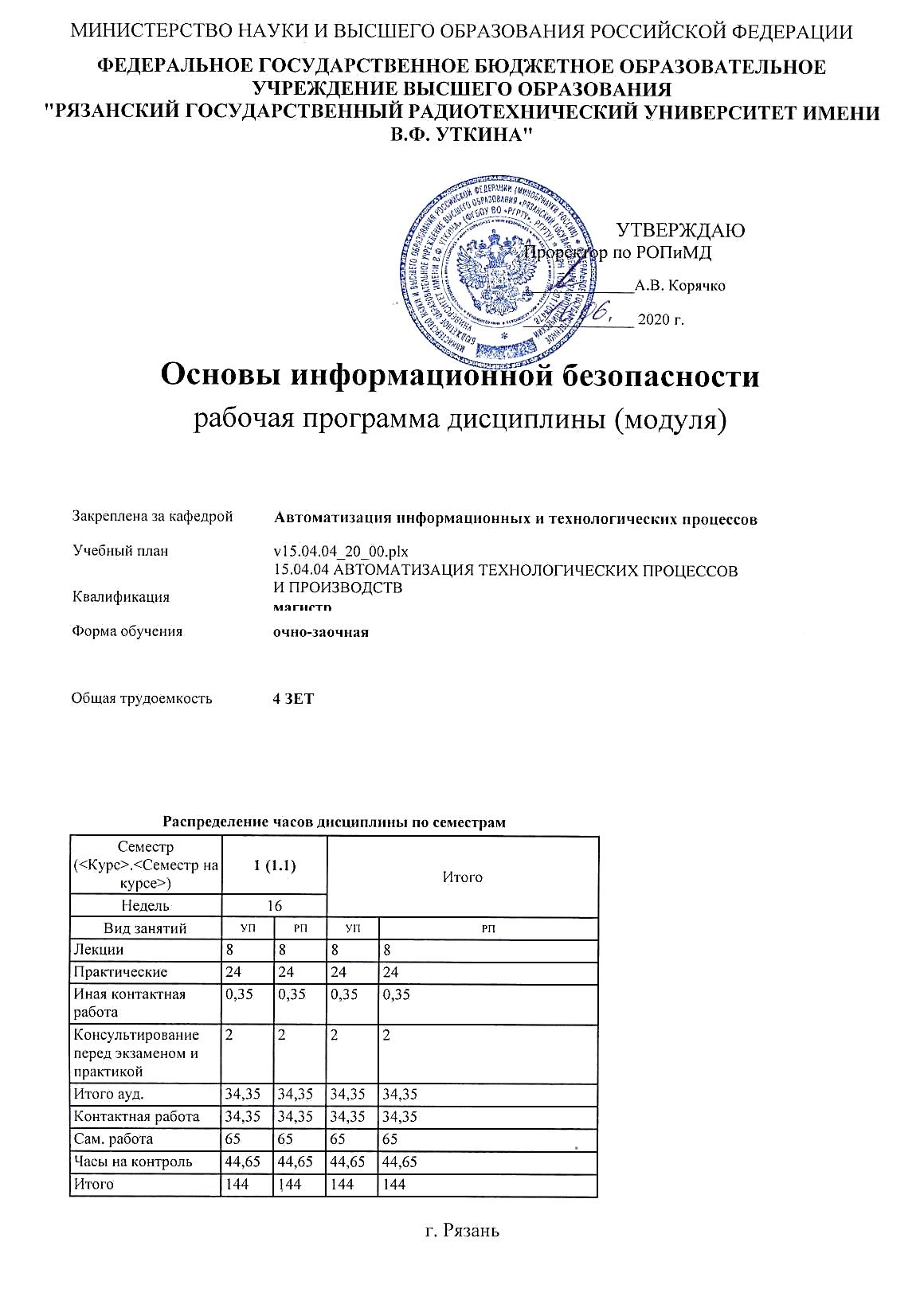 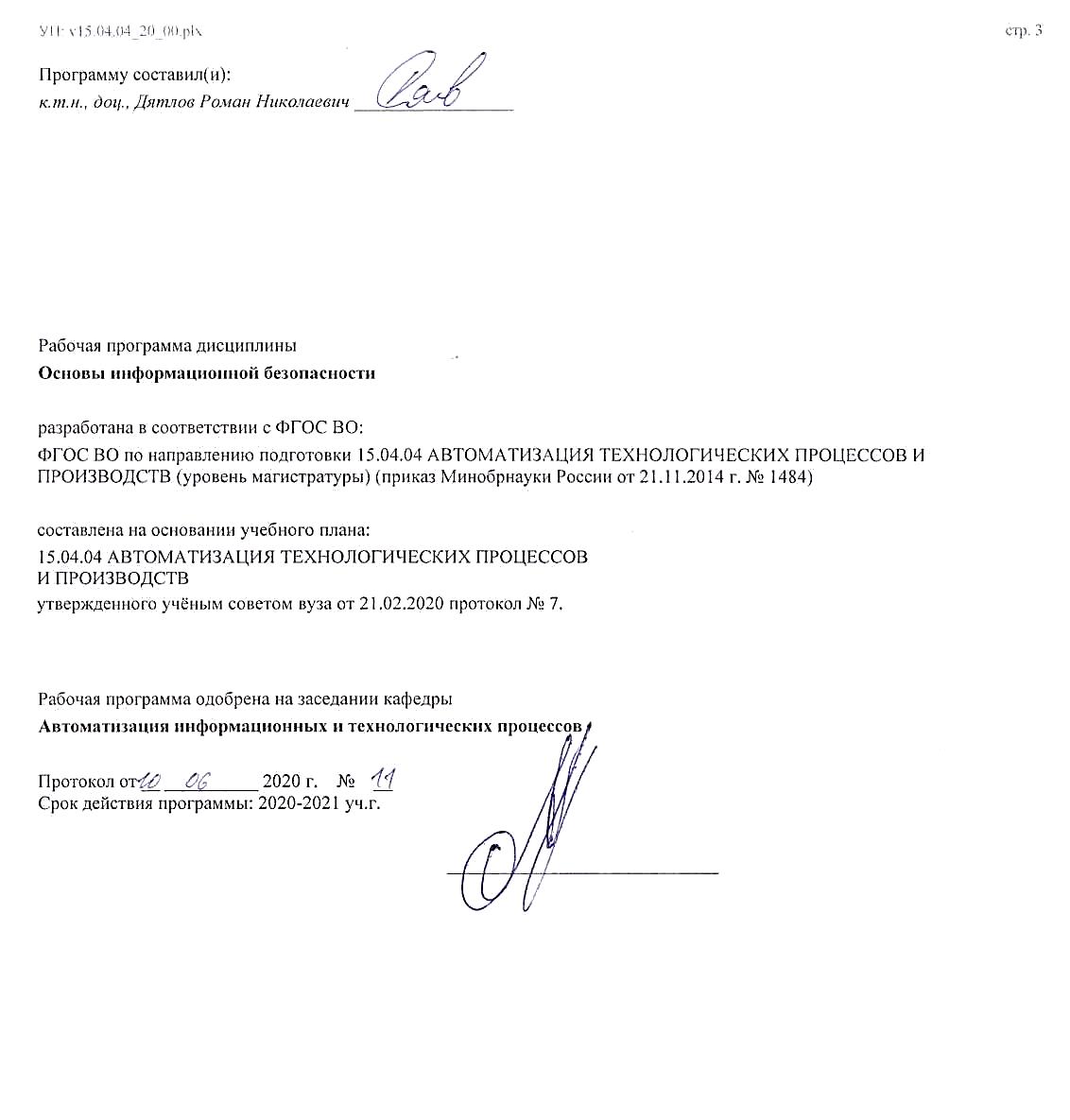 УП: v15.04.04_20_00.plxУП: v15.04.04_20_00.plxстр. 4Визирование РПД для исполнения в очередном учебном годуВизирование РПД для исполнения в очередном учебном годуВизирование РПД для исполнения в очередном учебном годуВизирование РПД для исполнения в очередном учебном годуРабочая программа пересмотрена, обсуждена и одобрена дляисполнения в 2021-2022 учебном году на заседании кафедрыРабочая программа пересмотрена, обсуждена и одобрена дляисполнения в 2021-2022 учебном году на заседании кафедрыРабочая программа пересмотрена, обсуждена и одобрена дляисполнения в 2021-2022 учебном году на заседании кафедрыРабочая программа пересмотрена, обсуждена и одобрена дляисполнения в 2021-2022 учебном году на заседании кафедрыАвтоматизация информационных и технологических процессовАвтоматизация информационных и технологических процессовАвтоматизация информационных и технологических процессовАвтоматизация информационных и технологических процессовПротокол от  __ __________ 2021 г.  №  __Зав. кафедрой _______________________________________Протокол от  __ __________ 2021 г.  №  __Зав. кафедрой _______________________________________Протокол от  __ __________ 2021 г.  №  __Зав. кафедрой _______________________________________Визирование РПД для исполнения в очередном учебном годуВизирование РПД для исполнения в очередном учебном годуВизирование РПД для исполнения в очередном учебном годуВизирование РПД для исполнения в очередном учебном годуРабочая программа пересмотрена, обсуждена и одобрена дляисполнения в 2022-2023 учебном году на заседании кафедрыРабочая программа пересмотрена, обсуждена и одобрена дляисполнения в 2022-2023 учебном году на заседании кафедрыРабочая программа пересмотрена, обсуждена и одобрена дляисполнения в 2022-2023 учебном году на заседании кафедрыРабочая программа пересмотрена, обсуждена и одобрена дляисполнения в 2022-2023 учебном году на заседании кафедрыАвтоматизация информационных и технологических процессовАвтоматизация информационных и технологических процессовАвтоматизация информационных и технологических процессовАвтоматизация информационных и технологических процессовПротокол от  __ __________ 2022 г.  №  __Зав. кафедрой _______________________________________Протокол от  __ __________ 2022 г.  №  __Зав. кафедрой _______________________________________Протокол от  __ __________ 2022 г.  №  __Зав. кафедрой _______________________________________Визирование РПД для исполнения в очередном учебном годуВизирование РПД для исполнения в очередном учебном годуВизирование РПД для исполнения в очередном учебном годуВизирование РПД для исполнения в очередном учебном годуРабочая программа пересмотрена, обсуждена и одобрена дляисполнения в 2023-2024 учебном году на заседании кафедрыРабочая программа пересмотрена, обсуждена и одобрена дляисполнения в 2023-2024 учебном году на заседании кафедрыРабочая программа пересмотрена, обсуждена и одобрена дляисполнения в 2023-2024 учебном году на заседании кафедрыРабочая программа пересмотрена, обсуждена и одобрена дляисполнения в 2023-2024 учебном году на заседании кафедрыАвтоматизация информационных и технологических процессовАвтоматизация информационных и технологических процессовАвтоматизация информационных и технологических процессовАвтоматизация информационных и технологических процессовПротокол от  __ __________ 2023 г.  №  __Зав. кафедрой _______________________________________Протокол от  __ __________ 2023 г.  №  __Зав. кафедрой _______________________________________Протокол от  __ __________ 2023 г.  №  __Зав. кафедрой _______________________________________Визирование РПД для исполнения в очередном учебном годуВизирование РПД для исполнения в очередном учебном годуВизирование РПД для исполнения в очередном учебном годуВизирование РПД для исполнения в очередном учебном годуРабочая программа пересмотрена, обсуждена и одобрена дляисполнения в 2024-2025 учебном году на заседании кафедрыРабочая программа пересмотрена, обсуждена и одобрена дляисполнения в 2024-2025 учебном году на заседании кафедрыРабочая программа пересмотрена, обсуждена и одобрена дляисполнения в 2024-2025 учебном году на заседании кафедрыРабочая программа пересмотрена, обсуждена и одобрена дляисполнения в 2024-2025 учебном году на заседании кафедрыАвтоматизация информационных и технологических процессовАвтоматизация информационных и технологических процессовАвтоматизация информационных и технологических процессовАвтоматизация информационных и технологических процессовПротокол от  __ __________ 2024 г.  №  __Зав. кафедрой __________________________________________Протокол от  __ __________ 2024 г.  №  __Зав. кафедрой __________________________________________Протокол от  __ __________ 2024 г.  №  __Зав. кафедрой __________________________________________УП: v15.04.04_20_00.plxУП: v15.04.04_20_00.plxУП: v15.04.04_20_00.plxстр. 51. ЦЕЛИ ОСВОЕНИЯ ДИСЦИПЛИНЫ (МОДУЛЯ)1. ЦЕЛИ ОСВОЕНИЯ ДИСЦИПЛИНЫ (МОДУЛЯ)1. ЦЕЛИ ОСВОЕНИЯ ДИСЦИПЛИНЫ (МОДУЛЯ)1. ЦЕЛИ ОСВОЕНИЯ ДИСЦИПЛИНЫ (МОДУЛЯ)1. ЦЕЛИ ОСВОЕНИЯ ДИСЦИПЛИНЫ (МОДУЛЯ)1.1Целью освоения дисциплины «Основы информационной безопасности» является приобретение навыков защиты данных в автоматизированных информационных системах (АИС) и разработки политики безопасности информации, изучение видов политики безопасности и основных направлений защиты информации.Целью освоения дисциплины «Основы информационной безопасности» является приобретение навыков защиты данных в автоматизированных информационных системах (АИС) и разработки политики безопасности информации, изучение видов политики безопасности и основных направлений защиты информации.Целью освоения дисциплины «Основы информационной безопасности» является приобретение навыков защиты данных в автоматизированных информационных системах (АИС) и разработки политики безопасности информации, изучение видов политики безопасности и основных направлений защиты информации.Целью освоения дисциплины «Основы информационной безопасности» является приобретение навыков защиты данных в автоматизированных информационных системах (АИС) и разработки политики безопасности информации, изучение видов политики безопасности и основных направлений защиты информации.2. МЕСТО ДИСЦИПЛИНЫ (МОДУЛЯ) В СТРУКТУРЕ ОБРАЗОВАТЕЛЬНОЙ ПРОГРАММЫ2. МЕСТО ДИСЦИПЛИНЫ (МОДУЛЯ) В СТРУКТУРЕ ОБРАЗОВАТЕЛЬНОЙ ПРОГРАММЫ2. МЕСТО ДИСЦИПЛИНЫ (МОДУЛЯ) В СТРУКТУРЕ ОБРАЗОВАТЕЛЬНОЙ ПРОГРАММЫ2. МЕСТО ДИСЦИПЛИНЫ (МОДУЛЯ) В СТРУКТУРЕ ОБРАЗОВАТЕЛЬНОЙ ПРОГРАММЫ2. МЕСТО ДИСЦИПЛИНЫ (МОДУЛЯ) В СТРУКТУРЕ ОБРАЗОВАТЕЛЬНОЙ ПРОГРАММЫЦикл (раздел) ОП:Цикл (раздел) ОП:Б1.ББ1.ББ1.Б2.1Требования к предварительной подготовке обучающегося:Требования к предварительной подготовке обучающегося:Требования к предварительной подготовке обучающегося:Требования к предварительной подготовке обучающегося:2.1.1Знать:Знать:Знать:Знать:2.1.2- принципы организации и планирования автоматизированных производств;- принципы организации и планирования автоматизированных производств;- принципы организации и планирования автоматизированных производств;- принципы организации и планирования автоматизированных производств;2.1.3- состав информационного и программного обеспечения автоматизированных производств;- состав информационного и программного обеспечения автоматизированных производств;- состав информационного и программного обеспечения автоматизированных производств;- состав информационного и программного обеспечения автоматизированных производств;2.1.4- основы моделирования информационных систем.- основы моделирования информационных систем.- основы моделирования информационных систем.- основы моделирования информационных систем.2.1.5Уметь:Уметь:Уметь:Уметь:2.1.6- обследовать и формализовать информационные потоки на предприятии.- обследовать и формализовать информационные потоки на предприятии.- обследовать и формализовать информационные потоки на предприятии.- обследовать и формализовать информационные потоки на предприятии.2.1.7Владеть:Владеть:Владеть:Владеть:2.1.8-программными средствами, используемыми для построения систем защиты информации.-программными средствами, используемыми для построения систем защиты информации.-программными средствами, используемыми для построения систем защиты информации.-программными средствами, используемыми для построения систем защиты информации.2.2Дисциплины (модули) и практики, для которых освоение данной дисциплины (модуля) необходимо как предшествующее:Дисциплины (модули) и практики, для которых освоение данной дисциплины (модуля) необходимо как предшествующее:Дисциплины (модули) и практики, для которых освоение данной дисциплины (модуля) необходимо как предшествующее:Дисциплины (модули) и практики, для которых освоение данной дисциплины (модуля) необходимо как предшествующее:2.2.1Автоматизация научных исследованийАвтоматизация научных исследованийАвтоматизация научных исследованийАвтоматизация научных исследований2.2.2Базы данныхБазы данныхБазы данныхБазы данных2.2.3Практика по получению профессиональных умений и опыта профессиональной деятельности (технологическая практика)Практика по получению профессиональных умений и опыта профессиональной деятельности (технологическая практика)Практика по получению профессиональных умений и опыта профессиональной деятельности (технологическая практика)Практика по получению профессиональных умений и опыта профессиональной деятельности (технологическая практика)2.2.4Автоматизация технологических процессовАвтоматизация технологических процессовАвтоматизация технологических процессовАвтоматизация технологических процессов2.2.5Диагностика и надежность систем и устройствДиагностика и надежность систем и устройствДиагностика и надежность систем и устройствДиагностика и надежность систем и устройств2.2.6Проектная деятельность в информационных технологияхПроектная деятельность в информационных технологияхПроектная деятельность в информационных технологияхПроектная деятельность в информационных технологиях2.2.7Научно-исследовательская работа (часть 2)Научно-исследовательская работа (часть 2)Научно-исследовательская работа (часть 2)Научно-исследовательская работа (часть 2)2.2.8Подготовка к защите и процедура защиты выпускной квалификационной работыПодготовка к защите и процедура защиты выпускной квалификационной работыПодготовка к защите и процедура защиты выпускной квалификационной работыПодготовка к защите и процедура защиты выпускной квалификационной работы2.2.9Преддипломная практикаПреддипломная практикаПреддипломная практикаПреддипломная практика3. КОМПЕТЕНЦИИ ОБУЧАЮЩЕГОСЯ, ФОРМИРУЕМЫЕ В РЕЗУЛЬТАТЕ ОСВОЕНИЯ ДИСЦИПЛИНЫ (МОДУЛЯ)3. КОМПЕТЕНЦИИ ОБУЧАЮЩЕГОСЯ, ФОРМИРУЕМЫЕ В РЕЗУЛЬТАТЕ ОСВОЕНИЯ ДИСЦИПЛИНЫ (МОДУЛЯ)3. КОМПЕТЕНЦИИ ОБУЧАЮЩЕГОСЯ, ФОРМИРУЕМЫЕ В РЕЗУЛЬТАТЕ ОСВОЕНИЯ ДИСЦИПЛИНЫ (МОДУЛЯ)3. КОМПЕТЕНЦИИ ОБУЧАЮЩЕГОСЯ, ФОРМИРУЕМЫЕ В РЕЗУЛЬТАТЕ ОСВОЕНИЯ ДИСЦИПЛИНЫ (МОДУЛЯ)3. КОМПЕТЕНЦИИ ОБУЧАЮЩЕГОСЯ, ФОРМИРУЕМЫЕ В РЕЗУЛЬТАТЕ ОСВОЕНИЯ ДИСЦИПЛИНЫ (МОДУЛЯ)ОК-2:      готовностью действовать в нестандартных ситуациях, нести социальную и этическую ответственность за принятые решенияОК-2:      готовностью действовать в нестандартных ситуациях, нести социальную и этическую ответственность за принятые решенияОК-2:      готовностью действовать в нестандартных ситуациях, нести социальную и этическую ответственность за принятые решенияОК-2:      готовностью действовать в нестандартных ситуациях, нести социальную и этическую ответственность за принятые решенияОК-2:      готовностью действовать в нестандартных ситуациях, нести социальную и этическую ответственность за принятые решения.....Знать  роль информационного ресурса в обществе. Законы Российской Федерации в области информационной безопасности, а также требования правовой защиты на международном уровне. Знать  роль информационного ресурса в обществе. Законы Российской Федерации в области информационной безопасности, а также требования правовой защиты на международном уровне. Знать  роль информационного ресурса в обществе. Законы Российской Федерации в области информационной безопасности, а также требования правовой защиты на международном уровне. Знать  роль информационного ресурса в обществе. Законы Российской Федерации в области информационной безопасности, а также требования правовой защиты на международном уровне. Знать  роль информационного ресурса в обществе. Законы Российской Федерации в области информационной безопасности, а также требования правовой защиты на международном уровне. Уметь  оценивать внутренние и внешние угрозы конфиденциальности и целостности информации. Уметь  оценивать внутренние и внешние угрозы конфиденциальности и целостности информации. Уметь  оценивать внутренние и внешние угрозы конфиденциальности и целостности информации. Уметь  оценивать внутренние и внешние угрозы конфиденциальности и целостности информации. Уметь  оценивать внутренние и внешние угрозы конфиденциальности и целостности информации. Владеть  методами и способами защиты информации от преднамеренных и непреднамеренных угроз. Владеть  методами и способами защиты информации от преднамеренных и непреднамеренных угроз. Владеть  методами и способами защиты информации от преднамеренных и непреднамеренных угроз. Владеть  методами и способами защиты информации от преднамеренных и непреднамеренных угроз. Владеть  методами и способами защиты информации от преднамеренных и непреднамеренных угроз. ОК-3:      готовностью к саморазвитию, самореализации, использованию творческого потенциалаОК-3:      готовностью к саморазвитию, самореализации, использованию творческого потенциалаОК-3:      готовностью к саморазвитию, самореализации, использованию творческого потенциалаОК-3:      готовностью к саморазвитию, самореализации, использованию творческого потенциалаОК-3:      готовностью к саморазвитию, самореализации, использованию творческого потенциала.....Знать  основные тенденции развития программных и технических средств хранения и обработки информации Знать  основные тенденции развития программных и технических средств хранения и обработки информации Знать  основные тенденции развития программных и технических средств хранения и обработки информации Знать  основные тенденции развития программных и технических средств хранения и обработки информации Знать  основные тенденции развития программных и технических средств хранения и обработки информации Уметь  пользоваться научной литературой и другими источниками информации для повышения своей компетентности. Уметь  пользоваться научной литературой и другими источниками информации для повышения своей компетентности. Уметь  пользоваться научной литературой и другими источниками информации для повышения своей компетентности. Уметь  пользоваться научной литературой и другими источниками информации для повышения своей компетентности. Уметь  пользоваться научной литературой и другими источниками информации для повышения своей компетентности. Владеть  навыками использования своего научного и творческого потенциала для решения поставленных задач. Владеть  навыками использования своего научного и творческого потенциала для решения поставленных задач. Владеть  навыками использования своего научного и творческого потенциала для решения поставленных задач. Владеть  навыками использования своего научного и творческого потенциала для решения поставленных задач. Владеть  навыками использования своего научного и творческого потенциала для решения поставленных задач. ПК-9: способностью обеспечивать надежность и безопасность на всех этапах жизненного цикла продукции, выбирать системы экологической безопасности производстваПК-9: способностью обеспечивать надежность и безопасность на всех этапах жизненного цикла продукции, выбирать системы экологической безопасности производстваПК-9: способностью обеспечивать надежность и безопасность на всех этапах жизненного цикла продукции, выбирать системы экологической безопасности производстваПК-9: способностью обеспечивать надежность и безопасность на всех этапах жизненного цикла продукции, выбирать системы экологической безопасности производстваПК-9: способностью обеспечивать надежность и безопасность на всех этапах жизненного цикла продукции, выбирать системы экологической безопасности производства.....Знать  требования к уровням защиты на всех этапах жизненного цикла продукции. Знать  требования к уровням защиты на всех этапах жизненного цикла продукции. Знать  требования к уровням защиты на всех этапах жизненного цикла продукции. Знать  требования к уровням защиты на всех этапах жизненного цикла продукции. Знать  требования к уровням защиты на всех этапах жизненного цикла продукции. Уметь  контролировать надёжность каждого уровня защиты. Уметь  контролировать надёжность каждого уровня защиты. Уметь  контролировать надёжность каждого уровня защиты. Уметь  контролировать надёжность каждого уровня защиты. Уметь  контролировать надёжность каждого уровня защиты. УП: v15.04.04_20_00.plxУП: v15.04.04_20_00.plxУП: v15.04.04_20_00.plxстр. 6Владеть  методами и способами защиты информации от преднамеренных и непреднамеренных угроз. Владеть  методами и способами защиты информации от преднамеренных и непреднамеренных угроз. Владеть  методами и способами защиты информации от преднамеренных и непреднамеренных угроз. Владеть  методами и способами защиты информации от преднамеренных и непреднамеренных угроз. Владеть  методами и способами защиты информации от преднамеренных и непреднамеренных угроз. Владеть  методами и способами защиты информации от преднамеренных и непреднамеренных угроз. Владеть  методами и способами защиты информации от преднамеренных и непреднамеренных угроз. Владеть  методами и способами защиты информации от преднамеренных и непреднамеренных угроз. Владеть  методами и способами защиты информации от преднамеренных и непреднамеренных угроз. Владеть  методами и способами защиты информации от преднамеренных и непреднамеренных угроз. ПК-18: способностью осуществлять управление результатами научно-исследовательской деятельности и коммерциализацией прав на объекты интеллектуальной собственности, осуществлять ее фиксацию и защитуПК-18: способностью осуществлять управление результатами научно-исследовательской деятельности и коммерциализацией прав на объекты интеллектуальной собственности, осуществлять ее фиксацию и защитуПК-18: способностью осуществлять управление результатами научно-исследовательской деятельности и коммерциализацией прав на объекты интеллектуальной собственности, осуществлять ее фиксацию и защитуПК-18: способностью осуществлять управление результатами научно-исследовательской деятельности и коммерциализацией прав на объекты интеллектуальной собственности, осуществлять ее фиксацию и защитуПК-18: способностью осуществлять управление результатами научно-исследовательской деятельности и коммерциализацией прав на объекты интеллектуальной собственности, осуществлять ее фиксацию и защитуПК-18: способностью осуществлять управление результатами научно-исследовательской деятельности и коммерциализацией прав на объекты интеллектуальной собственности, осуществлять ее фиксацию и защитуПК-18: способностью осуществлять управление результатами научно-исследовательской деятельности и коммерциализацией прав на объекты интеллектуальной собственности, осуществлять ее фиксацию и защитуПК-18: способностью осуществлять управление результатами научно-исследовательской деятельности и коммерциализацией прав на объекты интеллектуальной собственности, осуществлять ее фиксацию и защитуПК-18: способностью осуществлять управление результатами научно-исследовательской деятельности и коммерциализацией прав на объекты интеллектуальной собственности, осуществлять ее фиксацию и защитуПК-18: способностью осуществлять управление результатами научно-исследовательской деятельности и коммерциализацией прав на объекты интеллектуальной собственности, осуществлять ее фиксацию и защиту..........Знать  основные законы РФ. нормативы и стандарты, обеспечивающие правовую защиту информации. Знать  основные законы РФ. нормативы и стандарты, обеспечивающие правовую защиту информации. Знать  основные законы РФ. нормативы и стандарты, обеспечивающие правовую защиту информации. Знать  основные законы РФ. нормативы и стандарты, обеспечивающие правовую защиту информации. Знать  основные законы РФ. нормативы и стандарты, обеспечивающие правовую защиту информации. Знать  основные законы РФ. нормативы и стандарты, обеспечивающие правовую защиту информации. Знать  основные законы РФ. нормативы и стандарты, обеспечивающие правовую защиту информации. Знать  основные законы РФ. нормативы и стандарты, обеспечивающие правовую защиту информации. Знать  основные законы РФ. нормативы и стандарты, обеспечивающие правовую защиту информации. Знать  основные законы РФ. нормативы и стандарты, обеспечивающие правовую защиту информации. Уметь  организовать мероприятия, парирующие внутренние и внешние угрозы безопасности информации. Уметь  организовать мероприятия, парирующие внутренние и внешние угрозы безопасности информации. Уметь  организовать мероприятия, парирующие внутренние и внешние угрозы безопасности информации. Уметь  организовать мероприятия, парирующие внутренние и внешние угрозы безопасности информации. Уметь  организовать мероприятия, парирующие внутренние и внешние угрозы безопасности информации. Уметь  организовать мероприятия, парирующие внутренние и внешние угрозы безопасности информации. Уметь  организовать мероприятия, парирующие внутренние и внешние угрозы безопасности информации. Уметь  организовать мероприятия, парирующие внутренние и внешние угрозы безопасности информации. Уметь  организовать мероприятия, парирующие внутренние и внешние угрозы безопасности информации. Уметь  организовать мероприятия, парирующие внутренние и внешние угрозы безопасности информации. Владеть  методами и приёмами защиты информации в компьютерных системах от несанкционированного доступа, хищения и разрушения. Владеть  методами и приёмами защиты информации в компьютерных системах от несанкционированного доступа, хищения и разрушения. Владеть  методами и приёмами защиты информации в компьютерных системах от несанкционированного доступа, хищения и разрушения. Владеть  методами и приёмами защиты информации в компьютерных системах от несанкционированного доступа, хищения и разрушения. Владеть  методами и приёмами защиты информации в компьютерных системах от несанкционированного доступа, хищения и разрушения. Владеть  методами и приёмами защиты информации в компьютерных системах от несанкционированного доступа, хищения и разрушения. Владеть  методами и приёмами защиты информации в компьютерных системах от несанкционированного доступа, хищения и разрушения. Владеть  методами и приёмами защиты информации в компьютерных системах от несанкционированного доступа, хищения и разрушения. Владеть  методами и приёмами защиты информации в компьютерных системах от несанкционированного доступа, хищения и разрушения. Владеть  методами и приёмами защиты информации в компьютерных системах от несанкционированного доступа, хищения и разрушения. В результате освоения дисциплины (модуля) обучающийся долженВ результате освоения дисциплины (модуля) обучающийся долженВ результате освоения дисциплины (модуля) обучающийся долженВ результате освоения дисциплины (модуля) обучающийся долженВ результате освоения дисциплины (модуля) обучающийся долженВ результате освоения дисциплины (модуля) обучающийся долженВ результате освоения дисциплины (модуля) обучающийся долженВ результате освоения дисциплины (модуля) обучающийся долженВ результате освоения дисциплины (модуля) обучающийся долженВ результате освоения дисциплины (модуля) обучающийся должен3.1Знать:Знать:Знать:Знать:Знать:Знать:Знать:Знать:Знать:3.1.1Понятие информационной безопасности. Распространение объектно-ориентированного подхода на информационную безопасность. Наиболее распространённые угрозы.Понятие информационной безопасности. Распространение объектно-ориентированного подхода на информационную безопасность. Наиболее распространённые угрозы.Понятие информационной безопасности. Распространение объектно-ориентированного подхода на информационную безопасность. Наиболее распространённые угрозы.Понятие информационной безопасности. Распространение объектно-ориентированного подхода на информационную безопасность. Наиболее распространённые угрозы.Понятие информационной безопасности. Распространение объектно-ориентированного подхода на информационную безопасность. Наиболее распространённые угрозы.Понятие информационной безопасности. Распространение объектно-ориентированного подхода на информационную безопасность. Наиболее распространённые угрозы.Понятие информационной безопасности. Распространение объектно-ориентированного подхода на информационную безопасность. Наиболее распространённые угрозы.Понятие информационной безопасности. Распространение объектно-ориентированного подхода на информационную безопасность. Наиболее распространённые угрозы.Понятие информационной безопасности. Распространение объектно-ориентированного подхода на информационную безопасность. Наиболее распространённые угрозы.3.2Уметь:Уметь:Уметь:Уметь:Уметь:Уметь:Уметь:Уметь:Уметь:3.2.1Пользовать информационными системами для анализа уровня информационной безопасности.Пользовать информационными системами для анализа уровня информационной безопасности.Пользовать информационными системами для анализа уровня информационной безопасности.Пользовать информационными системами для анализа уровня информационной безопасности.Пользовать информационными системами для анализа уровня информационной безопасности.Пользовать информационными системами для анализа уровня информационной безопасности.Пользовать информационными системами для анализа уровня информационной безопасности.Пользовать информационными системами для анализа уровня информационной безопасности.Пользовать информационными системами для анализа уровня информационной безопасности.3.3Владеть:Владеть:Владеть:Владеть:Владеть:Владеть:Владеть:Владеть:Владеть:3.3.1Законодательной базой информационной безопасности. Уметь применять стандарты и спецификации в области информационной безопасностиЗаконодательной базой информационной безопасности. Уметь применять стандарты и спецификации в области информационной безопасностиЗаконодательной базой информационной безопасности. Уметь применять стандарты и спецификации в области информационной безопасностиЗаконодательной базой информационной безопасности. Уметь применять стандарты и спецификации в области информационной безопасностиЗаконодательной базой информационной безопасности. Уметь применять стандарты и спецификации в области информационной безопасностиЗаконодательной базой информационной безопасности. Уметь применять стандарты и спецификации в области информационной безопасностиЗаконодательной базой информационной безопасности. Уметь применять стандарты и спецификации в области информационной безопасностиЗаконодательной базой информационной безопасности. Уметь применять стандарты и спецификации в области информационной безопасностиЗаконодательной базой информационной безопасности. Уметь применять стандарты и спецификации в области информационной безопасности4. СТРУКТУРА И СОДЕРЖАНИЕ ДИСЦИПЛИНЫ (МОДУЛЯ)4. СТРУКТУРА И СОДЕРЖАНИЕ ДИСЦИПЛИНЫ (МОДУЛЯ)4. СТРУКТУРА И СОДЕРЖАНИЕ ДИСЦИПЛИНЫ (МОДУЛЯ)4. СТРУКТУРА И СОДЕРЖАНИЕ ДИСЦИПЛИНЫ (МОДУЛЯ)4. СТРУКТУРА И СОДЕРЖАНИЕ ДИСЦИПЛИНЫ (МОДУЛЯ)4. СТРУКТУРА И СОДЕРЖАНИЕ ДИСЦИПЛИНЫ (МОДУЛЯ)4. СТРУКТУРА И СОДЕРЖАНИЕ ДИСЦИПЛИНЫ (МОДУЛЯ)4. СТРУКТУРА И СОДЕРЖАНИЕ ДИСЦИПЛИНЫ (МОДУЛЯ)4. СТРУКТУРА И СОДЕРЖАНИЕ ДИСЦИПЛИНЫ (МОДУЛЯ)4. СТРУКТУРА И СОДЕРЖАНИЕ ДИСЦИПЛИНЫ (МОДУЛЯ)Код занятияКод занятияНаименование разделов и тем /вид занятия/Наименование разделов и тем /вид занятия/Семестр / КурсЧасовКомпетен-цииЛитератураФорма контроляФорма контроляРаздел 1. Основы информационной безопасностиРаздел 1. Основы информационной безопасности1.11.1Введение. Угрозы безопасности информации и их источники. /Тема/Введение. Угрозы безопасности информации и их источники. /Тема/101.21.2Роль информационного ресурса в обществе. Проблема обеспечения информационной безопасности. Классификация источников безопасности. Характеристика угроз в зависимости от вида источника. Угрозы конфиденциальности и целостности информации.  /Лек/Роль информационного ресурса в обществе. Проблема обеспечения информационной безопасности. Классификация источников безопасности. Характеристика угроз в зависимости от вида источника. Угрозы конфиденциальности и целостности информации.  /Лек/11ОК-2 ОК-3Л1.1Л2.1Э1 Э2 Э31.31.3Внутренние и внешние угрозы безопасности. /Пр/Внутренние и внешние угрозы безопасности. /Пр/13ПК-9 ПК-18Л1.3Л3.1Э1 Э2 Э31.41.4Угрозы информационной безопасности Российской Федерации /Ср/Угрозы информационной безопасности Российской Федерации /Ср/18ОК-2 ОК-3 ПК-9 ПК-18Л1.2Э1 Э2 Э31.51.5Политика безопасности информации. /Тема/Политика безопасности информации. /Тема/101.61.6Понятие политики безопасности. Задачи, решаемые политикой безопасности. Основные принципы политики безопасности: усиление самого слабого звена, недопустимость перехода в открытое состояние, минимизация привилегий, многоуровневая защита, разнообразие защитных средств. /Лек/Понятие политики безопасности. Задачи, решаемые политикой безопасности. Основные принципы политики безопасности: усиление самого слабого звена, недопустимость перехода в открытое состояние, минимизация привилегий, многоуровневая защита, разнообразие защитных средств. /Лек/11ОК-2 ОК-3Л1.1Л2.1Э1 Э2 Э31.71.7Анализ периодических источников информации. /Пр/Анализ периодических источников информации. /Пр/13ПК-9 ПК-18Л1.3Л3.1Э1 Э2 Э31.81.8Разработка правил физической безопасности /Ср/Разработка правил физической безопасности /Ср/18ОК-2 ОК-3 ПК-9 ПК-18Л1.2Э1 Э2 Э31.91.9Модели политики безопасности. /Тема/Модели политики безопасности. /Тема/101.101.10Цель создания политики безопасности. Субъектно-объектная модель информационной системы. Понятие состояния системы.  Понятие потока информации. Правила разграничения доступа. /Лек/Цель создания политики безопасности. Субъектно-объектная модель информационной системы. Понятие состояния системы.  Понятие потока информации. Правила разграничения доступа. /Лек/11ОК-2 ОК-3Л1.1Л2.1Э1 Э2 Э3УП: v15.04.04_20_00.plxУП: v15.04.04_20_00.plxстр. 71.11Анализ данных из Интернет-источников. /Пр/Анализ данных из Интернет-источников. /Пр/13ПК-9 ПК-18Л1.3Л3.1Э1 Э2 Э31.12Аутентификация и безопасность Интернет сети /Ср/Аутентификация и безопасность Интернет сети /Ср/18ОК-2 ОК-3 ПК-9 ПК-18Л1.2Э1 Э2 Э31.13Виды политики безопасности. /Тема/Виды политики безопасности. /Тема/101.14Политика избирательного доступа. Матрица управления доступом. Принудительное управление доступом. Добровольное управление доступом. Достоинства и недостатки политики избирательного доступа. Политика полномочного доступа. Метки секретности, уровень прозрачности. Текущее значение уровня безопасности.  /Лек/Политика избирательного доступа. Матрица управления доступом. Принудительное управление доступом. Добровольное управление доступом. Достоинства и недостатки политики избирательного доступа. Политика полномочного доступа. Метки секретности, уровень прозрачности. Текущее значение уровня безопасности.  /Лек/11ОК-2 ОК-3Л1.1Л2.1Э1 Э2 Э31.15Политика ролевого доступа. Пользователи, роли, операции над защищаемыми объектами. Преимущества и недостатки политики ролевого доступа. /Пр/Политика ролевого доступа. Пользователи, роли, операции над защищаемыми объектами. Преимущества и недостатки политики ролевого доступа. /Пр/13ПК-9 ПК-18Л1.3Л3.1Э1 Э2 Э31.16Вредоносное программное обеспечение и виды защиты /Ср/Вредоносное программное обеспечение и виды защиты /Ср/18ОК-2 ОК-3 ПК-9 ПК-18Л1.2Э1 Э2 Э31.17Основные направления защиты информации. /Тема/Основные направления защиты информации. /Тема/101.18Правовая защита. Правовая защита на международном уровне и на уровне Российской Федерации. Законы Российской Федерации в области информационной безопасности. Организационная защита. Инженерно- техническая защита. Физические средства защиты. Аппаратные, программные и криптографические средства защиты. Комбинированные средства защиты.  /Лек/Правовая защита. Правовая защита на международном уровне и на уровне Российской Федерации. Законы Российской Федерации в области информационной безопасности. Организационная защита. Инженерно- техническая защита. Физические средства защиты. Аппаратные, программные и криптографические средства защиты. Комбинированные средства защиты.  /Лек/11ОК-2 ОК-3Л1.1Л2.1Э1 Э2 Э31.19Идентификация и аутентификация. Атрибутивные и биометрические средства защиты.  /Пр/Идентификация и аутентификация. Атрибутивные и биометрические средства защиты.  /Пр/13ПК-9 ПК-18Л1.3Л3.1Э1 Э2 Э31.20Роль шифрования в информационной безопасности /Ср/Роль шифрования в информационной безопасности /Ср/18ОК-2 ОК-3 ПК-9 ПК-18Л1.2Э1 Э2 Э31.21Угрозы безопасности информации в компьютерных системах. /Тема/Угрозы безопасности информации в компьютерных системах. /Тема/101.22Случайные угрозы. Класс преднамеренных угроз. Шпионаж и диверсии. Несанкционированный доступ к информации. Электромагнитное излучение и наводки. Несанкционированная модификация структуры. Вредительские программы. /Лек/Случайные угрозы. Класс преднамеренных угроз. Шпионаж и диверсии. Несанкционированный доступ к информации. Электромагнитное излучение и наводки. Несанкционированная модификация структуры. Вредительские программы. /Лек/11ОК-2 ОК-3Л1.1Л2.1Э1 Э2 Э31.23Программное обеспечение для защиты информации. /Пр/Программное обеспечение для защиты информации. /Пр/13ПК-9 ПК-18Л1.3Л3.1Э1 Э2 Э31.24Законы Российской Федерации в сфере информационной безопасности /Ср/Законы Российской Федерации в сфере информационной безопасности /Ср/18ОК-2 ОК-3 ПК-9 ПК-18Л1.2Э1 Э2 Э31.25Защита информации от случайных угроз.  /Тема/Защита информации от случайных угроз.  /Тема/101.26Задачи защиты информации от случайных угроз. Дублирование информации. Повышение надёжности компьютерных систем (КС). Создание отказоустойчивых КС. Блокировка ошибочных операций. Оптимизация взаимодействия пользователей и обслуживающего персонала. Минимизация ущерба от аварий и стихийных бедствий. /Лек/Задачи защиты информации от случайных угроз. Дублирование информации. Повышение надёжности компьютерных систем (КС). Создание отказоустойчивых КС. Блокировка ошибочных операций. Оптимизация взаимодействия пользователей и обслуживающего персонала. Минимизация ущерба от аварий и стихийных бедствий. /Лек/11ОК-2 ОК-3Л1.1Л2.1Э1 Э2 Э3УП: v15.04.04_20_00.plxУП: v15.04.04_20_00.plxУП: v15.04.04_20_00.plxУП: v15.04.04_20_00.plxстр. 81.271.27Защита информации от вредоносных программ. Виды вредительских программ. Характеристика и классификация компьютерных вирусов. Методы защиты от компьютерных вирусов.  /Пр/Защита информации от вредоносных программ. Виды вредительских программ. Характеристика и классификация компьютерных вирусов. Методы защиты от компьютерных вирусов.  /Пр/Защита информации от вредоносных программ. Виды вредительских программ. Характеристика и классификация компьютерных вирусов. Методы защиты от компьютерных вирусов.  /Пр/13ПК-9 ПК-18Л1.3Л3.1Э1 Э2 Э31.281.28Стандарты и спецификации в области информационной безопасности. /Ср/Стандарты и спецификации в области информационной безопасности. /Ср/Стандарты и спецификации в области информационной безопасности. /Ср/18ОК-2 ОК-3 ПК-9 ПК-18Л1.2Э1 Э2 Э31.291.29Защита информации от преднамеренных угроз /Тема/Защита информации от преднамеренных угроз /Тема/Защита информации от преднамеренных угроз /Тема/101.301.30Защита информации от шпионажа и диверсий. Защита информации от несанкционированного доступа. Идентификация и аутентификация. Метод паролей. Виды паролей. Противодействие угрозам съёма паролей. Использование паролей в сетях ЭВМ Защита баз данных. Защита от электромагнитного излучения и наводок.  Защита от несанкционированной модификации структуры. /Лек/Защита информации от шпионажа и диверсий. Защита информации от несанкционированного доступа. Идентификация и аутентификация. Метод паролей. Виды паролей. Противодействие угрозам съёма паролей. Использование паролей в сетях ЭВМ Защита баз данных. Защита от электромагнитного излучения и наводок.  Защита от несанкционированной модификации структуры. /Лек/Защита информации от шпионажа и диверсий. Защита информации от несанкционированного доступа. Идентификация и аутентификация. Метод паролей. Виды паролей. Противодействие угрозам съёма паролей. Использование паролей в сетях ЭВМ Защита баз данных. Защита от электромагнитного излучения и наводок.  Защита от несанкционированной модификации структуры. /Лек/11ОК-2 ОК-3Л1.1Л2.1Э1 Э2 Э31.311.31Криптографические методы защиты информации. Терминология. Методы моноалфавитной подстановки. Полиалфавитная подстановка. Метод перестановок. Обзор других методов криптографии. /Пр/Криптографические методы защиты информации. Терминология. Методы моноалфавитной подстановки. Полиалфавитная подстановка. Метод перестановок. Обзор других методов криптографии. /Пр/Криптографические методы защиты информации. Терминология. Методы моноалфавитной подстановки. Полиалфавитная подстановка. Метод перестановок. Обзор других методов криптографии. /Пр/13ПК-9 ПК-18Л1.3Л3.1Э1 Э2 Э31.321.32Риски работы на персональном компьютере /Ср/Риски работы на персональном компьютере /Ср/Риски работы на персональном компьютере /Ср/19ОК-2 ОК-3 ПК-9 ПК-18Л1.2Э1 Э2 Э31.331.33Контактная работа с преподавателем во время промежуточной аттестации /ИКР/Контактная работа с преподавателем во время промежуточной аттестации /ИКР/Контактная работа с преподавателем во время промежуточной аттестации /ИКР/10,35ОК-2 ОК-3 ПК-9 ПК-18Э1 Э2 Э31.341.34Консультирование перед экзаменом /Кнс/Консультирование перед экзаменом /Кнс/Консультирование перед экзаменом /Кнс/12ОК-2 ОК-3 ПК-9 ПК-18Э1 Э2 Э31.351.35Промежуточная аттестация /Экзамен/Промежуточная аттестация /Экзамен/Промежуточная аттестация /Экзамен/144,65ОК-2 ОК-3 ПК-9 ПК-18Э1 Э2 Э35. ОЦЕНОЧНЫЕ МАТЕРИАЛЫ ПО ДИСЦИПЛИНЕ (МОДУЛЮ)5. ОЦЕНОЧНЫЕ МАТЕРИАЛЫ ПО ДИСЦИПЛИНЕ (МОДУЛЮ)5. ОЦЕНОЧНЫЕ МАТЕРИАЛЫ ПО ДИСЦИПЛИНЕ (МОДУЛЮ)5. ОЦЕНОЧНЫЕ МАТЕРИАЛЫ ПО ДИСЦИПЛИНЕ (МОДУЛЮ)5. ОЦЕНОЧНЫЕ МАТЕРИАЛЫ ПО ДИСЦИПЛИНЕ (МОДУЛЮ)5. ОЦЕНОЧНЫЕ МАТЕРИАЛЫ ПО ДИСЦИПЛИНЕ (МОДУЛЮ)5. ОЦЕНОЧНЫЕ МАТЕРИАЛЫ ПО ДИСЦИПЛИНЕ (МОДУЛЮ)5. ОЦЕНОЧНЫЕ МАТЕРИАЛЫ ПО ДИСЦИПЛИНЕ (МОДУЛЮ)5. ОЦЕНОЧНЫЕ МАТЕРИАЛЫ ПО ДИСЦИПЛИНЕ (МОДУЛЮ)5. ОЦЕНОЧНЫЕ МАТЕРИАЛЫ ПО ДИСЦИПЛИНЕ (МОДУЛЮ)5. ОЦЕНОЧНЫЕ МАТЕРИАЛЫ ПО ДИСЦИПЛИНЕ (МОДУЛЮ)5. ОЦЕНОЧНЫЕ МАТЕРИАЛЫ ПО ДИСЦИПЛИНЕ (МОДУЛЮ)Оценочные материалы приведены в приложении к рабочей программе дисциплины (см. документ «Оценочные материалы по дисциплине «Основы информационной безопасности»»).Оценочные материалы приведены в приложении к рабочей программе дисциплины (см. документ «Оценочные материалы по дисциплине «Основы информационной безопасности»»).Оценочные материалы приведены в приложении к рабочей программе дисциплины (см. документ «Оценочные материалы по дисциплине «Основы информационной безопасности»»).Оценочные материалы приведены в приложении к рабочей программе дисциплины (см. документ «Оценочные материалы по дисциплине «Основы информационной безопасности»»).Оценочные материалы приведены в приложении к рабочей программе дисциплины (см. документ «Оценочные материалы по дисциплине «Основы информационной безопасности»»).Оценочные материалы приведены в приложении к рабочей программе дисциплины (см. документ «Оценочные материалы по дисциплине «Основы информационной безопасности»»).Оценочные материалы приведены в приложении к рабочей программе дисциплины (см. документ «Оценочные материалы по дисциплине «Основы информационной безопасности»»).Оценочные материалы приведены в приложении к рабочей программе дисциплины (см. документ «Оценочные материалы по дисциплине «Основы информационной безопасности»»).Оценочные материалы приведены в приложении к рабочей программе дисциплины (см. документ «Оценочные материалы по дисциплине «Основы информационной безопасности»»).Оценочные материалы приведены в приложении к рабочей программе дисциплины (см. документ «Оценочные материалы по дисциплине «Основы информационной безопасности»»).Оценочные материалы приведены в приложении к рабочей программе дисциплины (см. документ «Оценочные материалы по дисциплине «Основы информационной безопасности»»).Оценочные материалы приведены в приложении к рабочей программе дисциплины (см. документ «Оценочные материалы по дисциплине «Основы информационной безопасности»»).6. УЧЕБНО-МЕТОДИЧЕСКОЕ И ИНФОРМАЦИОННОЕ ОБЕСПЕЧЕНИЕ ДИСЦИПЛИНЫ (МОДУЛЯ)6. УЧЕБНО-МЕТОДИЧЕСКОЕ И ИНФОРМАЦИОННОЕ ОБЕСПЕЧЕНИЕ ДИСЦИПЛИНЫ (МОДУЛЯ)6. УЧЕБНО-МЕТОДИЧЕСКОЕ И ИНФОРМАЦИОННОЕ ОБЕСПЕЧЕНИЕ ДИСЦИПЛИНЫ (МОДУЛЯ)6. УЧЕБНО-МЕТОДИЧЕСКОЕ И ИНФОРМАЦИОННОЕ ОБЕСПЕЧЕНИЕ ДИСЦИПЛИНЫ (МОДУЛЯ)6. УЧЕБНО-МЕТОДИЧЕСКОЕ И ИНФОРМАЦИОННОЕ ОБЕСПЕЧЕНИЕ ДИСЦИПЛИНЫ (МОДУЛЯ)6. УЧЕБНО-МЕТОДИЧЕСКОЕ И ИНФОРМАЦИОННОЕ ОБЕСПЕЧЕНИЕ ДИСЦИПЛИНЫ (МОДУЛЯ)6. УЧЕБНО-МЕТОДИЧЕСКОЕ И ИНФОРМАЦИОННОЕ ОБЕСПЕЧЕНИЕ ДИСЦИПЛИНЫ (МОДУЛЯ)6. УЧЕБНО-МЕТОДИЧЕСКОЕ И ИНФОРМАЦИОННОЕ ОБЕСПЕЧЕНИЕ ДИСЦИПЛИНЫ (МОДУЛЯ)6. УЧЕБНО-МЕТОДИЧЕСКОЕ И ИНФОРМАЦИОННОЕ ОБЕСПЕЧЕНИЕ ДИСЦИПЛИНЫ (МОДУЛЯ)6. УЧЕБНО-МЕТОДИЧЕСКОЕ И ИНФОРМАЦИОННОЕ ОБЕСПЕЧЕНИЕ ДИСЦИПЛИНЫ (МОДУЛЯ)6. УЧЕБНО-МЕТОДИЧЕСКОЕ И ИНФОРМАЦИОННОЕ ОБЕСПЕЧЕНИЕ ДИСЦИПЛИНЫ (МОДУЛЯ)6. УЧЕБНО-МЕТОДИЧЕСКОЕ И ИНФОРМАЦИОННОЕ ОБЕСПЕЧЕНИЕ ДИСЦИПЛИНЫ (МОДУЛЯ)6.1. Рекомендуемая литература6.1. Рекомендуемая литература6.1. Рекомендуемая литература6.1. Рекомендуемая литература6.1. Рекомендуемая литература6.1. Рекомендуемая литература6.1. Рекомендуемая литература6.1. Рекомендуемая литература6.1. Рекомендуемая литература6.1. Рекомендуемая литература6.1. Рекомендуемая литература6.1. Рекомендуемая литература6.1.3. Методические разработки6.1.3. Методические разработки6.1.3. Методические разработки6.1.3. Методические разработки6.1.3. Методические разработки6.1.3. Методические разработки6.1.3. Методические разработки6.1.3. Методические разработки6.1.3. Методические разработки6.1.3. Методические разработки6.1.3. Методические разработки6.1.3. Методические разработки№Авторы, составителиАвторы, составителиЗаглавиеЗаглавиеЗаглавиеЗаглавиеЗаглавиеИздательство, годИздательство, годКоличество/название ЭБСКоличество/название ЭБСЛ3.1Сычев Ю. Н.Сычев Ю. Н.Основы информационной безопасности : учебно- методический комплексОсновы информационной безопасности : учебно- методический комплексОсновы информационной безопасности : учебно- методический комплексОсновы информационной безопасности : учебно- методический комплексОсновы информационной безопасности : учебно- методический комплексМосква: Евразийский открытый институт, 2012, 342 с.Москва: Евразийский открытый институт, 2012, 342 с.978-5-374- 00602-5, http://www.ipr bookshop.ru/1 4642.html978-5-374- 00602-5, http://www.ipr bookshop.ru/1 4642.html6.1.2. Дополнительная литература6.1.2. Дополнительная литература6.1.2. Дополнительная литература6.1.2. Дополнительная литература6.1.2. Дополнительная литература6.1.2. Дополнительная литература6.1.2. Дополнительная литература6.1.2. Дополнительная литература6.1.2. Дополнительная литература6.1.2. Дополнительная литература6.1.2. Дополнительная литература6.1.2. Дополнительная литература№Авторы, составителиАвторы, составителиЗаглавиеЗаглавиеЗаглавиеЗаглавиеЗаглавиеИздательство, годИздательство, годКоличество/название ЭБСКоличество/название ЭБСУП: v15.04.04_20_00.plxУП: v15.04.04_20_00.plxУП: v15.04.04_20_00.plxУП: v15.04.04_20_00.plxУП: v15.04.04_20_00.plxстр. 9№Авторы, составителиАвторы, составителиЗаглавиеЗаглавиеЗаглавиеИздательство, годКоличество/название ЭБСКоличество/название ЭБСЛ2.1Гультяева Т. А.Гультяева Т. А.Основы информационной безопасности : учебное пособиеОсновы информационной безопасности : учебное пособиеОсновы информационной безопасности : учебное пособиеНовосибирск: Новосибирский государственн ый технический университет, 2018, 79 с.978-5-7782- 3640-0, http://www.ipr bookshop.ru/9 1640.html978-5-7782- 3640-0, http://www.ipr bookshop.ru/9 1640.html6.1.1. Основная литература6.1.1. Основная литература6.1.1. Основная литература6.1.1. Основная литература6.1.1. Основная литература6.1.1. Основная литература6.1.1. Основная литература6.1.1. Основная литература6.1.1. Основная литература№Авторы, составителиАвторы, составителиЗаглавиеЗаглавиеЗаглавиеИздательство, годКоличество/название ЭБСКоличество/название ЭБСЛ1.1Нестеров С. А.Нестеров С. А.Основы информационной безопасности : учебное пособиеОсновы информационной безопасности : учебное пособиеОсновы информационной безопасности : учебное пособиеСанкт- Петербург: Лань, 2019, 324 с.978-5-8114- 4067-2, https://e.lanbo ok.com/book/1 14688978-5-8114- 4067-2, https://e.lanbo ok.com/book/1 14688Л1.2Новиков В. К.Новиков В. К.Организационно-правовые основы информационной безопасности (защиты информации). Юридическая ответственность за правонарушения в области информационной безопасности (защиты информации)Организационно-правовые основы информационной безопасности (защиты информации). Юридическая ответственность за правонарушения в области информационной безопасности (защиты информации)Организационно-правовые основы информационной безопасности (защиты информации). Юридическая ответственность за правонарушения в области информационной безопасности (защиты информации)Москва: Горячая линия- Телеком, 2017, 176 с.978-5-9912- 0525-2, https://e.lanbo ok.com/book/1 11084978-5-9912- 0525-2, https://e.lanbo ok.com/book/1 11084Л1.3Галатенко В. А.Галатенко В. А.Основы информационной безопасностиОсновы информационной безопасностиОсновы информационной безопасностиМосква: ИНТУИТ, 2016, 266 с.978-5-94774- 821-5, https://e.lanbo ok.com/book/1 00295978-5-94774- 821-5, https://e.lanbo ok.com/book/1 002956.2. Перечень ресурсов информационно-телекоммуникационной сети "Интернет"6.2. Перечень ресурсов информационно-телекоммуникационной сети "Интернет"6.2. Перечень ресурсов информационно-телекоммуникационной сети "Интернет"6.2. Перечень ресурсов информационно-телекоммуникационной сети "Интернет"6.2. Перечень ресурсов информационно-телекоммуникационной сети "Интернет"6.2. Перечень ресурсов информационно-телекоммуникационной сети "Интернет"6.2. Перечень ресурсов информационно-телекоммуникационной сети "Интернет"6.2. Перечень ресурсов информационно-телекоммуникационной сети "Интернет"6.2. Перечень ресурсов информационно-телекоммуникационной сети "Интернет"Э1Электронная библиотечная система Издательства Лань [Электронный ресурс]. – Электрон. дан. – Режим доступа: https://e.lanbook.com/Электронная библиотечная система Издательства Лань [Электронный ресурс]. – Электрон. дан. – Режим доступа: https://e.lanbook.com/Электронная библиотечная система Издательства Лань [Электронный ресурс]. – Электрон. дан. – Режим доступа: https://e.lanbook.com/Электронная библиотечная система Издательства Лань [Электронный ресурс]. – Электрон. дан. – Режим доступа: https://e.lanbook.com/Электронная библиотечная система Издательства Лань [Электронный ресурс]. – Электрон. дан. – Режим доступа: https://e.lanbook.com/Электронная библиотечная система Издательства Лань [Электронный ресурс]. – Электрон. дан. – Режим доступа: https://e.lanbook.com/Электронная библиотечная система Издательства Лань [Электронный ресурс]. – Электрон. дан. – Режим доступа: https://e.lanbook.com/Электронная библиотечная система Издательства Лань [Электронный ресурс]. – Электрон. дан. – Режим доступа: https://e.lanbook.com/Э2Электронная библиотечная система «IPRbooks» [Электронный ресурс]. – Электрон. дан. – Режим доступа: http://www.iprbookshop.ru/Электронная библиотечная система «IPRbooks» [Электронный ресурс]. – Электрон. дан. – Режим доступа: http://www.iprbookshop.ru/Электронная библиотечная система «IPRbooks» [Электронный ресурс]. – Электрон. дан. – Режим доступа: http://www.iprbookshop.ru/Электронная библиотечная система «IPRbooks» [Электронный ресурс]. – Электрон. дан. – Режим доступа: http://www.iprbookshop.ru/Электронная библиотечная система «IPRbooks» [Электронный ресурс]. – Электрон. дан. – Режим доступа: http://www.iprbookshop.ru/Электронная библиотечная система «IPRbooks» [Электронный ресурс]. – Электрон. дан. – Режим доступа: http://www.iprbookshop.ru/Электронная библиотечная система «IPRbooks» [Электронный ресурс]. – Электрон. дан. – Режим доступа: http://www.iprbookshop.ru/Электронная библиотечная система «IPRbooks» [Электронный ресурс]. – Электрон. дан. – Режим доступа: http://www.iprbookshop.ru/Э3Электронная библиотечная система РГРТУ [Электронный ресурс]. – Электрон. дан. – Режим доступа: https://elib.rsreu.ru//ebs//ebsЭлектронная библиотечная система РГРТУ [Электронный ресурс]. – Электрон. дан. – Режим доступа: https://elib.rsreu.ru//ebs//ebsЭлектронная библиотечная система РГРТУ [Электронный ресурс]. – Электрон. дан. – Режим доступа: https://elib.rsreu.ru//ebs//ebsЭлектронная библиотечная система РГРТУ [Электронный ресурс]. – Электрон. дан. – Режим доступа: https://elib.rsreu.ru//ebs//ebsЭлектронная библиотечная система РГРТУ [Электронный ресурс]. – Электрон. дан. – Режим доступа: https://elib.rsreu.ru//ebs//ebsЭлектронная библиотечная система РГРТУ [Электронный ресурс]. – Электрон. дан. – Режим доступа: https://elib.rsreu.ru//ebs//ebsЭлектронная библиотечная система РГРТУ [Электронный ресурс]. – Электрон. дан. – Режим доступа: https://elib.rsreu.ru//ebs//ebsЭлектронная библиотечная система РГРТУ [Электронный ресурс]. – Электрон. дан. – Режим доступа: https://elib.rsreu.ru//ebs//ebs6.3 Перечень программного обеспечения и информационных справочных систем6.3.1 Перечень лицензионного и свободно распространяемого программного обеспечения, в том числе отечественного производства6.3 Перечень программного обеспечения и информационных справочных систем6.3.1 Перечень лицензионного и свободно распространяемого программного обеспечения, в том числе отечественного производства6.3 Перечень программного обеспечения и информационных справочных систем6.3.1 Перечень лицензионного и свободно распространяемого программного обеспечения, в том числе отечественного производства6.3 Перечень программного обеспечения и информационных справочных систем6.3.1 Перечень лицензионного и свободно распространяемого программного обеспечения, в том числе отечественного производства6.3 Перечень программного обеспечения и информационных справочных систем6.3.1 Перечень лицензионного и свободно распространяемого программного обеспечения, в том числе отечественного производства6.3 Перечень программного обеспечения и информационных справочных систем6.3.1 Перечень лицензионного и свободно распространяемого программного обеспечения, в том числе отечественного производства6.3 Перечень программного обеспечения и информационных справочных систем6.3.1 Перечень лицензионного и свободно распространяемого программного обеспечения, в том числе отечественного производства6.3 Перечень программного обеспечения и информационных справочных систем6.3.1 Перечень лицензионного и свободно распространяемого программного обеспечения, в том числе отечественного производства6.3 Перечень программного обеспечения и информационных справочных систем6.3.1 Перечень лицензионного и свободно распространяемого программного обеспечения, в том числе отечественного производстваНаименованиеНаименованиеНаименованиеНаименованиеОписаниеОписаниеОписаниеОписаниеОписаниеОперационная система WindowsОперационная система WindowsОперационная система WindowsОперационная система WindowsКоммерческая лицензияКоммерческая лицензияКоммерческая лицензияКоммерческая лицензияКоммерческая лицензияAdobe Acrobat ReaderAdobe Acrobat ReaderAdobe Acrobat ReaderAdobe Acrobat ReaderСвободное ПОСвободное ПОСвободное ПОСвободное ПОСвободное ПОChromeChromeChromeChromeСвободное ПОСвободное ПОСвободное ПОСвободное ПОСвободное ПОK-Lite Codec PackK-Lite Codec PackK-Lite Codec PackK-Lite Codec PackСвободное ПОСвободное ПОСвободное ПОСвободное ПОСвободное ПО6.3.2 Перечень информационных справочных систем6.3.2 Перечень информационных справочных систем6.3.2 Перечень информационных справочных систем6.3.2 Перечень информационных справочных систем6.3.2 Перечень информационных справочных систем6.3.2 Перечень информационных справочных систем6.3.2 Перечень информационных справочных систем6.3.2 Перечень информационных справочных систем6.3.2 Перечень информационных справочных систем6.3.2.16.3.2.1Информационно-правовой портал ГАРАНТ.РУ http://www.garant.ruИнформационно-правовой портал ГАРАНТ.РУ http://www.garant.ruИнформационно-правовой портал ГАРАНТ.РУ http://www.garant.ruИнформационно-правовой портал ГАРАНТ.РУ http://www.garant.ruИнформационно-правовой портал ГАРАНТ.РУ http://www.garant.ruИнформационно-правовой портал ГАРАНТ.РУ http://www.garant.ruИнформационно-правовой портал ГАРАНТ.РУ http://www.garant.ru6.3.2.26.3.2.2Система КонсультантПлюс http://www.consultant.ruСистема КонсультантПлюс http://www.consultant.ruСистема КонсультантПлюс http://www.consultant.ruСистема КонсультантПлюс http://www.consultant.ruСистема КонсультантПлюс http://www.consultant.ruСистема КонсультантПлюс http://www.consultant.ruСистема КонсультантПлюс http://www.consultant.ru6.3.2.36.3.2.3Справочная правовая система «КонсультантПлюс» (договор об информационной поддержке №1342/455-100 от 28.10.2011 г.)Справочная правовая система «КонсультантПлюс» (договор об информационной поддержке №1342/455-100 от 28.10.2011 г.)Справочная правовая система «КонсультантПлюс» (договор об информационной поддержке №1342/455-100 от 28.10.2011 г.)Справочная правовая система «КонсультантПлюс» (договор об информационной поддержке №1342/455-100 от 28.10.2011 г.)Справочная правовая система «КонсультантПлюс» (договор об информационной поддержке №1342/455-100 от 28.10.2011 г.)Справочная правовая система «КонсультантПлюс» (договор об информационной поддержке №1342/455-100 от 28.10.2011 г.)Справочная правовая система «КонсультантПлюс» (договор об информационной поддержке №1342/455-100 от 28.10.2011 г.)7. МАТЕРИАЛЬНО-ТЕХНИЧЕСКОЕ ОБЕСПЕЧЕНИЕ ДИСЦИПЛИНЫ (МОДУЛЯ)7. МАТЕРИАЛЬНО-ТЕХНИЧЕСКОЕ ОБЕСПЕЧЕНИЕ ДИСЦИПЛИНЫ (МОДУЛЯ)7. МАТЕРИАЛЬНО-ТЕХНИЧЕСКОЕ ОБЕСПЕЧЕНИЕ ДИСЦИПЛИНЫ (МОДУЛЯ)7. МАТЕРИАЛЬНО-ТЕХНИЧЕСКОЕ ОБЕСПЕЧЕНИЕ ДИСЦИПЛИНЫ (МОДУЛЯ)7. МАТЕРИАЛЬНО-ТЕХНИЧЕСКОЕ ОБЕСПЕЧЕНИЕ ДИСЦИПЛИНЫ (МОДУЛЯ)7. МАТЕРИАЛЬНО-ТЕХНИЧЕСКОЕ ОБЕСПЕЧЕНИЕ ДИСЦИПЛИНЫ (МОДУЛЯ)7. МАТЕРИАЛЬНО-ТЕХНИЧЕСКОЕ ОБЕСПЕЧЕНИЕ ДИСЦИПЛИНЫ (МОДУЛЯ)7. МАТЕРИАЛЬНО-ТЕХНИЧЕСКОЕ ОБЕСПЕЧЕНИЕ ДИСЦИПЛИНЫ (МОДУЛЯ)7. МАТЕРИАЛЬНО-ТЕХНИЧЕСКОЕ ОБЕСПЕЧЕНИЕ ДИСЦИПЛИНЫ (МОДУЛЯ)11117 учебно-административный корпус. Учебная аудитория для проведения занятий лекционного и семинарского типа, групповых и индивидуальных консультаций, текущего контроля и промежуточной аттестации Всего 28 мест (без учёта места преподавателя и работников). 14 компьютеров (без учёта компьютера преподавателя и работников), из них:    2 компьютера FORMOZA на базе Core2 - 6700    6 компьютеров PERSONAL    4 компьютеров Intel Core i-3    1 компьютер Celeron    1 компьютер Pentium 4 с возможностью подключения к сети «Интернет» и обеспечением доступа в электронную информационно-образовательную среду РГРТУ. 1 мультимедиа проектор NEC - NP 200 A, 1 экран. Посадочные места:    студенты - 14 столов + 28 стульев.117 учебно-административный корпус. Учебная аудитория для проведения занятий лекционного и семинарского типа, групповых и индивидуальных консультаций, текущего контроля и промежуточной аттестации Всего 28 мест (без учёта места преподавателя и работников). 14 компьютеров (без учёта компьютера преподавателя и работников), из них:    2 компьютера FORMOZA на базе Core2 - 6700    6 компьютеров PERSONAL    4 компьютеров Intel Core i-3    1 компьютер Celeron    1 компьютер Pentium 4 с возможностью подключения к сети «Интернет» и обеспечением доступа в электронную информационно-образовательную среду РГРТУ. 1 мультимедиа проектор NEC - NP 200 A, 1 экран. Посадочные места:    студенты - 14 столов + 28 стульев.117 учебно-административный корпус. Учебная аудитория для проведения занятий лекционного и семинарского типа, групповых и индивидуальных консультаций, текущего контроля и промежуточной аттестации Всего 28 мест (без учёта места преподавателя и работников). 14 компьютеров (без учёта компьютера преподавателя и работников), из них:    2 компьютера FORMOZA на базе Core2 - 6700    6 компьютеров PERSONAL    4 компьютеров Intel Core i-3    1 компьютер Celeron    1 компьютер Pentium 4 с возможностью подключения к сети «Интернет» и обеспечением доступа в электронную информационно-образовательную среду РГРТУ. 1 мультимедиа проектор NEC - NP 200 A, 1 экран. Посадочные места:    студенты - 14 столов + 28 стульев.117 учебно-административный корпус. Учебная аудитория для проведения занятий лекционного и семинарского типа, групповых и индивидуальных консультаций, текущего контроля и промежуточной аттестации Всего 28 мест (без учёта места преподавателя и работников). 14 компьютеров (без учёта компьютера преподавателя и работников), из них:    2 компьютера FORMOZA на базе Core2 - 6700    6 компьютеров PERSONAL    4 компьютеров Intel Core i-3    1 компьютер Celeron    1 компьютер Pentium 4 с возможностью подключения к сети «Интернет» и обеспечением доступа в электронную информационно-образовательную среду РГРТУ. 1 мультимедиа проектор NEC - NP 200 A, 1 экран. Посадочные места:    студенты - 14 столов + 28 стульев.117 учебно-административный корпус. Учебная аудитория для проведения занятий лекционного и семинарского типа, групповых и индивидуальных консультаций, текущего контроля и промежуточной аттестации Всего 28 мест (без учёта места преподавателя и работников). 14 компьютеров (без учёта компьютера преподавателя и работников), из них:    2 компьютера FORMOZA на базе Core2 - 6700    6 компьютеров PERSONAL    4 компьютеров Intel Core i-3    1 компьютер Celeron    1 компьютер Pentium 4 с возможностью подключения к сети «Интернет» и обеспечением доступа в электронную информационно-образовательную среду РГРТУ. 1 мультимедиа проектор NEC - NP 200 A, 1 экран. Посадочные места:    студенты - 14 столов + 28 стульев.117 учебно-административный корпус. Учебная аудитория для проведения занятий лекционного и семинарского типа, групповых и индивидуальных консультаций, текущего контроля и промежуточной аттестации Всего 28 мест (без учёта места преподавателя и работников). 14 компьютеров (без учёта компьютера преподавателя и работников), из них:    2 компьютера FORMOZA на базе Core2 - 6700    6 компьютеров PERSONAL    4 компьютеров Intel Core i-3    1 компьютер Celeron    1 компьютер Pentium 4 с возможностью подключения к сети «Интернет» и обеспечением доступа в электронную информационно-образовательную среду РГРТУ. 1 мультимедиа проектор NEC - NP 200 A, 1 экран. Посадочные места:    студенты - 14 столов + 28 стульев.117 учебно-административный корпус. Учебная аудитория для проведения занятий лекционного и семинарского типа, групповых и индивидуальных консультаций, текущего контроля и промежуточной аттестации Всего 28 мест (без учёта места преподавателя и работников). 14 компьютеров (без учёта компьютера преподавателя и работников), из них:    2 компьютера FORMOZA на базе Core2 - 6700    6 компьютеров PERSONAL    4 компьютеров Intel Core i-3    1 компьютер Celeron    1 компьютер Pentium 4 с возможностью подключения к сети «Интернет» и обеспечением доступа в электронную информационно-образовательную среду РГРТУ. 1 мультимедиа проектор NEC - NP 200 A, 1 экран. Посадочные места:    студенты - 14 столов + 28 стульев.УП: v15.04.04_20_00.plxУП: v15.04.04_20_00.plxстр. 102117а учебно-административный корпус. Учебная аудитория для проведения занятий лекционного и семинарского типа, групповых и индивидуальных консультаций, текущего контроля и промежуточной аттестации Всего 50 место (без учёта места преподавателя). 1 мультимедиа проектор BenQ 721, 1 документ-камера Aver Visio 330, 1 экран, 1 компьютер FORMOZA на базе Core2 - 6700 с возможностью подключения к сети «Интернет» и обеспечением доступа в электронную информационно-образовательную среду РГРТУ. Посадочные места: студенты - 25 столов + 50 стульев.    преподаватель - 1 стол + 1 стул. 1 доска аудиторная.117а учебно-административный корпус. Учебная аудитория для проведения занятий лекционного и семинарского типа, групповых и индивидуальных консультаций, текущего контроля и промежуточной аттестации Всего 50 место (без учёта места преподавателя). 1 мультимедиа проектор BenQ 721, 1 документ-камера Aver Visio 330, 1 экран, 1 компьютер FORMOZA на базе Core2 - 6700 с возможностью подключения к сети «Интернет» и обеспечением доступа в электронную информационно-образовательную среду РГРТУ. Посадочные места: студенты - 25 столов + 50 стульев.    преподаватель - 1 стол + 1 стул. 1 доска аудиторная.117а учебно-административный корпус. Учебная аудитория для проведения занятий лекционного и семинарского типа, групповых и индивидуальных консультаций, текущего контроля и промежуточной аттестации Всего 50 место (без учёта места преподавателя). 1 мультимедиа проектор BenQ 721, 1 документ-камера Aver Visio 330, 1 экран, 1 компьютер FORMOZA на базе Core2 - 6700 с возможностью подключения к сети «Интернет» и обеспечением доступа в электронную информационно-образовательную среду РГРТУ. Посадочные места: студенты - 25 столов + 50 стульев.    преподаватель - 1 стол + 1 стул. 1 доска аудиторная.8. МЕТОДИЧЕСКИЕ МАТЕРИАЛЫ ПО ДИСЦИПЛИНЕ (МОДУЛЮ)8. МЕТОДИЧЕСКИЕ МАТЕРИАЛЫ ПО ДИСЦИПЛИНЕ (МОДУЛЮ)8. МЕТОДИЧЕСКИЕ МАТЕРИАЛЫ ПО ДИСЦИПЛИНЕ (МОДУЛЮ)8. МЕТОДИЧЕСКИЕ МАТЕРИАЛЫ ПО ДИСЦИПЛИНЕ (МОДУЛЮ)Методическое обеспечение дисциплины приведено в приложении к рабочей программе дисциплины (см. документ «Методические указания дисциплины «Основы информационной безопасности»»).Методическое обеспечение дисциплины приведено в приложении к рабочей программе дисциплины (см. документ «Методические указания дисциплины «Основы информационной безопасности»»).Методическое обеспечение дисциплины приведено в приложении к рабочей программе дисциплины (см. документ «Методические указания дисциплины «Основы информационной безопасности»»).Методическое обеспечение дисциплины приведено в приложении к рабочей программе дисциплины (см. документ «Методические указания дисциплины «Основы информационной безопасности»»).МИНИСТРЕСТВО НАУКИ И ВЫСШЕГО ОБРАЗОВАНИЯ РОССИЙСКОЙ ФЕДЕРАЦИИМИНИСТРЕСТВО НАУКИ И ВЫСШЕГО ОБРАЗОВАНИЯ РОССИЙСКОЙ ФЕДЕРАЦИИМИНИСТРЕСТВО НАУКИ И ВЫСШЕГО ОБРАЗОВАНИЯ РОССИЙСКОЙ ФЕДЕРАЦИИМИНИСТРЕСТВО НАУКИ И ВЫСШЕГО ОБРАЗОВАНИЯ РОССИЙСКОЙ ФЕДЕРАЦИИМИНИСТРЕСТВО НАУКИ И ВЫСШЕГО ОБРАЗОВАНИЯ РОССИЙСКОЙ ФЕДЕРАЦИИМИНИСТРЕСТВО НАУКИ И ВЫСШЕГО ОБРАЗОВАНИЯ РОССИЙСКОЙ ФЕДЕРАЦИИМИНИСТРЕСТВО НАУКИ И ВЫСШЕГО ОБРАЗОВАНИЯ РОССИЙСКОЙ ФЕДЕРАЦИИМИНИСТРЕСТВО НАУКИ И ВЫСШЕГО ОБРАЗОВАНИЯ РОССИЙСКОЙ ФЕДЕРАЦИИМИНИСТРЕСТВО НАУКИ И ВЫСШЕГО ОБРАЗОВАНИЯ РОССИЙСКОЙ ФЕДЕРАЦИИМИНИСТРЕСТВО НАУКИ И ВЫСШЕГО ОБРАЗОВАНИЯ РОССИЙСКОЙ ФЕДЕРАЦИИМИНИСТРЕСТВО НАУКИ И ВЫСШЕГО ОБРАЗОВАНИЯ РОССИЙСКОЙ ФЕДЕРАЦИИФЕДЕРАЛЬНОЕ ГОСУДАРСТВЕННОЕ БЮДЖЕТНОЕ ОБРАЗОВАТЕЛЬНОЕ УЧРЕЖДЕНИЕ ВЫСШЕГО ОБРАЗОВАНИЯ"РЯЗАНСКИЙ ГОСУДАРСТВЕННЫЙ РАДИОТЕХНИЧЕСКИЙ УНИВЕРСИТЕТ ИМЕНИ В.Ф. УТКИНА"ФЕДЕРАЛЬНОЕ ГОСУДАРСТВЕННОЕ БЮДЖЕТНОЕ ОБРАЗОВАТЕЛЬНОЕ УЧРЕЖДЕНИЕ ВЫСШЕГО ОБРАЗОВАНИЯ"РЯЗАНСКИЙ ГОСУДАРСТВЕННЫЙ РАДИОТЕХНИЧЕСКИЙ УНИВЕРСИТЕТ ИМЕНИ В.Ф. УТКИНА"ФЕДЕРАЛЬНОЕ ГОСУДАРСТВЕННОЕ БЮДЖЕТНОЕ ОБРАЗОВАТЕЛЬНОЕ УЧРЕЖДЕНИЕ ВЫСШЕГО ОБРАЗОВАНИЯ"РЯЗАНСКИЙ ГОСУДАРСТВЕННЫЙ РАДИОТЕХНИЧЕСКИЙ УНИВЕРСИТЕТ ИМЕНИ В.Ф. УТКИНА"ФЕДЕРАЛЬНОЕ ГОСУДАРСТВЕННОЕ БЮДЖЕТНОЕ ОБРАЗОВАТЕЛЬНОЕ УЧРЕЖДЕНИЕ ВЫСШЕГО ОБРАЗОВАНИЯ"РЯЗАНСКИЙ ГОСУДАРСТВЕННЫЙ РАДИОТЕХНИЧЕСКИЙ УНИВЕРСИТЕТ ИМЕНИ В.Ф. УТКИНА"ФЕДЕРАЛЬНОЕ ГОСУДАРСТВЕННОЕ БЮДЖЕТНОЕ ОБРАЗОВАТЕЛЬНОЕ УЧРЕЖДЕНИЕ ВЫСШЕГО ОБРАЗОВАНИЯ"РЯЗАНСКИЙ ГОСУДАРСТВЕННЫЙ РАДИОТЕХНИЧЕСКИЙ УНИВЕРСИТЕТ ИМЕНИ В.Ф. УТКИНА"ФЕДЕРАЛЬНОЕ ГОСУДАРСТВЕННОЕ БЮДЖЕТНОЕ ОБРАЗОВАТЕЛЬНОЕ УЧРЕЖДЕНИЕ ВЫСШЕГО ОБРАЗОВАНИЯ"РЯЗАНСКИЙ ГОСУДАРСТВЕННЫЙ РАДИОТЕХНИЧЕСКИЙ УНИВЕРСИТЕТ ИМЕНИ В.Ф. УТКИНА"ФЕДЕРАЛЬНОЕ ГОСУДАРСТВЕННОЕ БЮДЖЕТНОЕ ОБРАЗОВАТЕЛЬНОЕ УЧРЕЖДЕНИЕ ВЫСШЕГО ОБРАЗОВАНИЯ"РЯЗАНСКИЙ ГОСУДАРСТВЕННЫЙ РАДИОТЕХНИЧЕСКИЙ УНИВЕРСИТЕТ ИМЕНИ В.Ф. УТКИНА"ФЕДЕРАЛЬНОЕ ГОСУДАРСТВЕННОЕ БЮДЖЕТНОЕ ОБРАЗОВАТЕЛЬНОЕ УЧРЕЖДЕНИЕ ВЫСШЕГО ОБРАЗОВАНИЯ"РЯЗАНСКИЙ ГОСУДАРСТВЕННЫЙ РАДИОТЕХНИЧЕСКИЙ УНИВЕРСИТЕТ ИМЕНИ В.Ф. УТКИНА"ФЕДЕРАЛЬНОЕ ГОСУДАРСТВЕННОЕ БЮДЖЕТНОЕ ОБРАЗОВАТЕЛЬНОЕ УЧРЕЖДЕНИЕ ВЫСШЕГО ОБРАЗОВАНИЯ"РЯЗАНСКИЙ ГОСУДАРСТВЕННЫЙ РАДИОТЕХНИЧЕСКИЙ УНИВЕРСИТЕТ ИМЕНИ В.Ф. УТКИНА"ФЕДЕРАЛЬНОЕ ГОСУДАРСТВЕННОЕ БЮДЖЕТНОЕ ОБРАЗОВАТЕЛЬНОЕ УЧРЕЖДЕНИЕ ВЫСШЕГО ОБРАЗОВАНИЯ"РЯЗАНСКИЙ ГОСУДАРСТВЕННЫЙ РАДИОТЕХНИЧЕСКИЙ УНИВЕРСИТЕТ ИМЕНИ В.Ф. УТКИНА"ФЕДЕРАЛЬНОЕ ГОСУДАРСТВЕННОЕ БЮДЖЕТНОЕ ОБРАЗОВАТЕЛЬНОЕ УЧРЕЖДЕНИЕ ВЫСШЕГО ОБРАЗОВАНИЯ"РЯЗАНСКИЙ ГОСУДАРСТВЕННЫЙ РАДИОТЕХНИЧЕСКИЙ УНИВЕРСИТЕТ ИМЕНИ В.Ф. УТКИНА"АннотацияАннотацияАннотацияОсновы информационной безопасностиОсновы информационной безопасностиОсновы информационной безопасностиОсновы информационной безопасностиОсновы информационной безопасностиОсновы информационной безопасностиОсновы информационной безопасностиОсновы информационной безопасностиОсновы информационной безопасностиОсновы информационной безопасностиОсновы информационной безопасностирабочая программа дисциплины (модуля)рабочая программа дисциплины (модуля)рабочая программа дисциплины (модуля)рабочая программа дисциплины (модуля)рабочая программа дисциплины (модуля)рабочая программа дисциплины (модуля)рабочая программа дисциплины (модуля)рабочая программа дисциплины (модуля)рабочая программа дисциплины (модуля)рабочая программа дисциплины (модуля)рабочая программа дисциплины (модуля)Закреплена за кафедройЗакреплена за кафедройЗакреплена за кафедройАвтоматизация информационных и технологических процессовАвтоматизация информационных и технологических процессовАвтоматизация информационных и технологических процессовАвтоматизация информационных и технологических процессовАвтоматизация информационных и технологических процессовАвтоматизация информационных и технологических процессовУчебный планУчебный планУчебный планУчебный планv15.04.04_20_00.plx15.04.04 АВТОМАТИЗАЦИЯ ТЕХНОЛОГИЧЕСКИХ ПРОЦЕССОВИ ПРОИЗВОДСТВv15.04.04_20_00.plx15.04.04 АВТОМАТИЗАЦИЯ ТЕХНОЛОГИЧЕСКИХ ПРОЦЕССОВИ ПРОИЗВОДСТВv15.04.04_20_00.plx15.04.04 АВТОМАТИЗАЦИЯ ТЕХНОЛОГИЧЕСКИХ ПРОЦЕССОВИ ПРОИЗВОДСТВv15.04.04_20_00.plx15.04.04 АВТОМАТИЗАЦИЯ ТЕХНОЛОГИЧЕСКИХ ПРОЦЕССОВИ ПРОИЗВОДСТВv15.04.04_20_00.plx15.04.04 АВТОМАТИЗАЦИЯ ТЕХНОЛОГИЧЕСКИХ ПРОЦЕССОВИ ПРОИЗВОДСТВv15.04.04_20_00.plx15.04.04 АВТОМАТИЗАЦИЯ ТЕХНОЛОГИЧЕСКИХ ПРОЦЕССОВИ ПРОИЗВОДСТВv15.04.04_20_00.plx15.04.04 АВТОМАТИЗАЦИЯ ТЕХНОЛОГИЧЕСКИХ ПРОЦЕССОВИ ПРОИЗВОДСТВv15.04.04_20_00.plx15.04.04 АВТОМАТИЗАЦИЯ ТЕХНОЛОГИЧЕСКИХ ПРОЦЕССОВИ ПРОИЗВОДСТВv15.04.04_20_00.plx15.04.04 АВТОМАТИЗАЦИЯ ТЕХНОЛОГИЧЕСКИХ ПРОЦЕССОВИ ПРОИЗВОДСТВv15.04.04_20_00.plx15.04.04 АВТОМАТИЗАЦИЯ ТЕХНОЛОГИЧЕСКИХ ПРОЦЕССОВИ ПРОИЗВОДСТВv15.04.04_20_00.plx15.04.04 АВТОМАТИЗАЦИЯ ТЕХНОЛОГИЧЕСКИХ ПРОЦЕССОВИ ПРОИЗВОДСТВv15.04.04_20_00.plx15.04.04 АВТОМАТИЗАЦИЯ ТЕХНОЛОГИЧЕСКИХ ПРОЦЕССОВИ ПРОИЗВОДСТВКвалификацияКвалификацияКвалификацияКвалификациямагистрмагистрмагистрмагистрмагистрмагистрФорма обученияФорма обученияФорма обученияФорма обученияочно-заочнаяочно-заочнаяочно-заочнаяочно-заочнаяочно-заочнаяочно-заочнаяПрограмму составил(и):Программу составил(и):Программу составил(и):Программу составил(и):к.т.н., доц., Дятлов Роман Николаевичк.т.н., доц., Дятлов Роман Николаевичк.т.н., доц., Дятлов Роман Николаевичк.т.н., доц., Дятлов Роман Николаевичк.т.н., доц., Дятлов Роман Николаевичк.т.н., доц., Дятлов Роман Николаевичк.т.н., доц., Дятлов Роман Николаевичк.т.н., доц., Дятлов Роман Николаевичк.т.н., доц., Дятлов Роман Николаевичк.т.н., доц., Дятлов Роман Николаевичк.т.н., доц., Дятлов Роман Николаевичк.т.н., доц., Дятлов Роман НиколаевичРаспределение часов дисциплины по семестрамРаспределение часов дисциплины по семестрамРаспределение часов дисциплины по семестрамРаспределение часов дисциплины по семестрамРаспределение часов дисциплины по семестрамРаспределение часов дисциплины по семестрамРаспределение часов дисциплины по семестрамРаспределение часов дисциплины по семестрамРаспределение часов дисциплины по семестрамСеместр(<Курс>.<Семестр на курсе>)Семестр(<Курс>.<Семестр на курсе>)1 (1.1)1 (1.1)1 (1.1)1 (1.1)ИтогоИтогоИтогоНедельНедель16161616ИтогоИтогоИтогоВид занятийВид занятийУПРПРПРПУПУПРПЛекцииЛекции8888888ПрактическиеПрактические24242424242424Иная контактная работаИная контактная работа0,350,350,350,350,350,350,35Консультирование перед экзаменом и практикойКонсультирование перед экзаменом и практикой2222222Итого ауд.Итого ауд.34,3534,3534,3534,3534,3534,3534,35Кoнтактная рабoтаКoнтактная рабoта34,3534,3534,3534,3534,3534,3534,35Сам. работаСам. работа65656565656565Часы на контрольЧасы на контроль44,6544,6544,6544,6544,6544,6544,65ИтогоИтого144144144144144144144УП: v15.04.04_20_00.plxУП: v15.04.04_20_00.plxУП: v15.04.04_20_00.plxстр. 21. ЦЕЛИ ОСВОЕНИЯ ДИСЦИПЛИНЫ1. ЦЕЛИ ОСВОЕНИЯ ДИСЦИПЛИНЫ1. ЦЕЛИ ОСВОЕНИЯ ДИСЦИПЛИНЫ1. ЦЕЛИ ОСВОЕНИЯ ДИСЦИПЛИНЫ1. ЦЕЛИ ОСВОЕНИЯ ДИСЦИПЛИНЫ1.1Целью освоения дисциплины «Основы информационной безопасности» является приобретение навыков защиты данных в автоматизированных информационных системах (АИС) и разработки политики безопасности информации, изучение видов политики безопасности и основных направлений защиты информации.Целью освоения дисциплины «Основы информационной безопасности» является приобретение навыков защиты данных в автоматизированных информационных системах (АИС) и разработки политики безопасности информации, изучение видов политики безопасности и основных направлений защиты информации.Целью освоения дисциплины «Основы информационной безопасности» является приобретение навыков защиты данных в автоматизированных информационных системах (АИС) и разработки политики безопасности информации, изучение видов политики безопасности и основных направлений защиты информации.Целью освоения дисциплины «Основы информационной безопасности» является приобретение навыков защиты данных в автоматизированных информационных системах (АИС) и разработки политики безопасности информации, изучение видов политики безопасности и основных направлений защиты информации.2. МЕСТО ДИСЦИПЛИНЫ В СТРУКТУРЕ ООП2. МЕСТО ДИСЦИПЛИНЫ В СТРУКТУРЕ ООП2. МЕСТО ДИСЦИПЛИНЫ В СТРУКТУРЕ ООП2. МЕСТО ДИСЦИПЛИНЫ В СТРУКТУРЕ ООП2. МЕСТО ДИСЦИПЛИНЫ В СТРУКТУРЕ ООПЦикл (раздел) ООП:Цикл (раздел) ООП:Б1.ББ1.ББ1.Б2.1Требования к предварительной подготовке обучающегося:Требования к предварительной подготовке обучающегося:Требования к предварительной подготовке обучающегося:Требования к предварительной подготовке обучающегося:2.1.1Знать:Знать:Знать:Знать:2.1.2- принципы организации и планирования автоматизированных производств;- принципы организации и планирования автоматизированных производств;- принципы организации и планирования автоматизированных производств;- принципы организации и планирования автоматизированных производств;2.1.3- состав информационного и программного обеспечения автоматизированных производств;- состав информационного и программного обеспечения автоматизированных производств;- состав информационного и программного обеспечения автоматизированных производств;- состав информационного и программного обеспечения автоматизированных производств;2.1.4- основы моделирования информационных систем.- основы моделирования информационных систем.- основы моделирования информационных систем.- основы моделирования информационных систем.2.1.5Уметь:Уметь:Уметь:Уметь:2.1.6- обследовать и формализовать информационные потоки на предприятии.- обследовать и формализовать информационные потоки на предприятии.- обследовать и формализовать информационные потоки на предприятии.- обследовать и формализовать информационные потоки на предприятии.2.1.7Владеть:Владеть:Владеть:Владеть:2.1.8-программными средствами, используемыми для построения систем защиты информации.-программными средствами, используемыми для построения систем защиты информации.-программными средствами, используемыми для построения систем защиты информации.-программными средствами, используемыми для построения систем защиты информации.2.2Дисциплины и практики, для которых освоение данной дисциплины (модуля) необходимо как предшествующее:Дисциплины и практики, для которых освоение данной дисциплины (модуля) необходимо как предшествующее:Дисциплины и практики, для которых освоение данной дисциплины (модуля) необходимо как предшествующее:Дисциплины и практики, для которых освоение данной дисциплины (модуля) необходимо как предшествующее:2.2.1Автоматизация научных исследованийАвтоматизация научных исследованийАвтоматизация научных исследованийАвтоматизация научных исследований2.2.2Базы данныхБазы данныхБазы данныхБазы данных2.2.3Практика по получению профессиональных умений и опыта профессиональной деятельности (технологическая практика)Практика по получению профессиональных умений и опыта профессиональной деятельности (технологическая практика)Практика по получению профессиональных умений и опыта профессиональной деятельности (технологическая практика)Практика по получению профессиональных умений и опыта профессиональной деятельности (технологическая практика)2.2.4Автоматизация технологических процессовАвтоматизация технологических процессовАвтоматизация технологических процессовАвтоматизация технологических процессов2.2.5Диагностика и надежность систем и устройствДиагностика и надежность систем и устройствДиагностика и надежность систем и устройствДиагностика и надежность систем и устройств2.2.6Проектная деятельность в информационных технологияхПроектная деятельность в информационных технологияхПроектная деятельность в информационных технологияхПроектная деятельность в информационных технологиях2.2.7Научно-исследовательская работа (часть 2)Научно-исследовательская работа (часть 2)Научно-исследовательская работа (часть 2)Научно-исследовательская работа (часть 2)2.2.8Подготовка к защите и процедура защиты выпускной квалификационной работыПодготовка к защите и процедура защиты выпускной квалификационной работыПодготовка к защите и процедура защиты выпускной квалификационной работыПодготовка к защите и процедура защиты выпускной квалификационной работы2.2.9Преддипломная практикаПреддипломная практикаПреддипломная практикаПреддипломная практика3. КОМПЕТЕНЦИИ ОБУЧАЮЩЕГОСЯ, ФОРМИРУЕМЫЕ В РЕЗУЛЬТАТЕ ОСВОЕНИЯ ДИСЦИПЛИНЫ (МОДУЛЯ)3. КОМПЕТЕНЦИИ ОБУЧАЮЩЕГОСЯ, ФОРМИРУЕМЫЕ В РЕЗУЛЬТАТЕ ОСВОЕНИЯ ДИСЦИПЛИНЫ (МОДУЛЯ)3. КОМПЕТЕНЦИИ ОБУЧАЮЩЕГОСЯ, ФОРМИРУЕМЫЕ В РЕЗУЛЬТАТЕ ОСВОЕНИЯ ДИСЦИПЛИНЫ (МОДУЛЯ)3. КОМПЕТЕНЦИИ ОБУЧАЮЩЕГОСЯ, ФОРМИРУЕМЫЕ В РЕЗУЛЬТАТЕ ОСВОЕНИЯ ДИСЦИПЛИНЫ (МОДУЛЯ)3. КОМПЕТЕНЦИИ ОБУЧАЮЩЕГОСЯ, ФОРМИРУЕМЫЕ В РЕЗУЛЬТАТЕ ОСВОЕНИЯ ДИСЦИПЛИНЫ (МОДУЛЯ)ОК-2:     готовностью действовать в нестандартных ситуациях, нести социальную и этическую ответственность за принятые решенияОК-2:     готовностью действовать в нестандартных ситуациях, нести социальную и этическую ответственность за принятые решенияОК-2:     готовностью действовать в нестандартных ситуациях, нести социальную и этическую ответственность за принятые решенияОК-2:     готовностью действовать в нестандартных ситуациях, нести социальную и этическую ответственность за принятые решенияОК-2:     готовностью действовать в нестандартных ситуациях, нести социальную и этическую ответственность за принятые решения.....ЗнатьЗнатьЗнатьЗнатьЗнатьроль информационного ресурса в обществе. Законы Российской Федерации в области информационной безопасности, а также требования правовой защиты на международном уровне.роль информационного ресурса в обществе. Законы Российской Федерации в области информационной безопасности, а также требования правовой защиты на международном уровне.роль информационного ресурса в обществе. Законы Российской Федерации в области информационной безопасности, а также требования правовой защиты на международном уровне.роль информационного ресурса в обществе. Законы Российской Федерации в области информационной безопасности, а также требования правовой защиты на международном уровне.роль информационного ресурса в обществе. Законы Российской Федерации в области информационной безопасности, а также требования правовой защиты на международном уровне.УметьУметьУметьУметьУметьоценивать внутренние и внешние угрозы конфиденциальности и целостности информации.оценивать внутренние и внешние угрозы конфиденциальности и целостности информации.оценивать внутренние и внешние угрозы конфиденциальности и целостности информации.оценивать внутренние и внешние угрозы конфиденциальности и целостности информации.оценивать внутренние и внешние угрозы конфиденциальности и целостности информации.ВладетьВладетьВладетьВладетьВладетьметодами и способами защиты информации от преднамеренных и непреднамеренных угроз.методами и способами защиты информации от преднамеренных и непреднамеренных угроз.методами и способами защиты информации от преднамеренных и непреднамеренных угроз.методами и способами защиты информации от преднамеренных и непреднамеренных угроз.методами и способами защиты информации от преднамеренных и непреднамеренных угроз.ОК-3:     готовностью к саморазвитию, самореализации, использованию творческого потенциалаОК-3:     готовностью к саморазвитию, самореализации, использованию творческого потенциалаОК-3:     готовностью к саморазвитию, самореализации, использованию творческого потенциалаОК-3:     готовностью к саморазвитию, самореализации, использованию творческого потенциалаОК-3:     готовностью к саморазвитию, самореализации, использованию творческого потенциала.....ЗнатьЗнатьЗнатьЗнатьЗнатьосновные тенденции развития программных и технических средств хранения и обработки информацииосновные тенденции развития программных и технических средств хранения и обработки информацииосновные тенденции развития программных и технических средств хранения и обработки информацииосновные тенденции развития программных и технических средств хранения и обработки информацииосновные тенденции развития программных и технических средств хранения и обработки информацииУметьУметьУметьУметьУметьпользоваться научной литературой и другими источниками информации для повышения своей компетентности.пользоваться научной литературой и другими источниками информации для повышения своей компетентности.пользоваться научной литературой и другими источниками информации для повышения своей компетентности.пользоваться научной литературой и другими источниками информации для повышения своей компетентности.пользоваться научной литературой и другими источниками информации для повышения своей компетентности.ВладетьВладетьВладетьВладетьВладетьнавыками использования своего научного и творческого потенциала для решения поставленных задач.навыками использования своего научного и творческого потенциала для решения поставленных задач.навыками использования своего научного и творческого потенциала для решения поставленных задач.навыками использования своего научного и творческого потенциала для решения поставленных задач.навыками использования своего научного и творческого потенциала для решения поставленных задач.ПК-9:способностью обеспечивать надежность и безопасность на всех этапах жизненного цикла продукции, выбирать системы экологической безопасности производстваПК-9:способностью обеспечивать надежность и безопасность на всех этапах жизненного цикла продукции, выбирать системы экологической безопасности производстваПК-9:способностью обеспечивать надежность и безопасность на всех этапах жизненного цикла продукции, выбирать системы экологической безопасности производстваПК-9:способностью обеспечивать надежность и безопасность на всех этапах жизненного цикла продукции, выбирать системы экологической безопасности производстваПК-9:способностью обеспечивать надежность и безопасность на всех этапах жизненного цикла продукции, выбирать системы экологической безопасности производства.....УП: v15.04.04_20_00.plxУП: v15.04.04_20_00.plxстр. 3ЗнатьЗнатьЗнатьЗнатьтребования к уровням защиты на всех этапах жизненного цикла продукции.требования к уровням защиты на всех этапах жизненного цикла продукции.требования к уровням защиты на всех этапах жизненного цикла продукции.требования к уровням защиты на всех этапах жизненного цикла продукции.УметьУметьУметьУметьконтролировать надёжность каждого уровня защиты.контролировать надёжность каждого уровня защиты.контролировать надёжность каждого уровня защиты.контролировать надёжность каждого уровня защиты.ВладетьВладетьВладетьВладетьметодами и способами защиты информации от преднамеренных и непреднамеренных угроз.методами и способами защиты информации от преднамеренных и непреднамеренных угроз.методами и способами защиты информации от преднамеренных и непреднамеренных угроз.методами и способами защиты информации от преднамеренных и непреднамеренных угроз.ПК-18:способностью осуществлять управление результатами научно-исследовательской деятельности и коммерциализацией прав на объекты интеллектуальной собственности, осуществлять ее фиксацию и защитуПК-18:способностью осуществлять управление результатами научно-исследовательской деятельности и коммерциализацией прав на объекты интеллектуальной собственности, осуществлять ее фиксацию и защитуПК-18:способностью осуществлять управление результатами научно-исследовательской деятельности и коммерциализацией прав на объекты интеллектуальной собственности, осуществлять ее фиксацию и защитуПК-18:способностью осуществлять управление результатами научно-исследовательской деятельности и коммерциализацией прав на объекты интеллектуальной собственности, осуществлять ее фиксацию и защиту....ЗнатьЗнатьЗнатьЗнатьосновные законы РФ. нормативы и стандарты, обеспечивающие правовую защиту информации.основные законы РФ. нормативы и стандарты, обеспечивающие правовую защиту информации.основные законы РФ. нормативы и стандарты, обеспечивающие правовую защиту информации.основные законы РФ. нормативы и стандарты, обеспечивающие правовую защиту информации.УметьУметьУметьУметьорганизовать мероприятия, парирующие внутренние и внешние угрозы безопасности информации.организовать мероприятия, парирующие внутренние и внешние угрозы безопасности информации.организовать мероприятия, парирующие внутренние и внешние угрозы безопасности информации.организовать мероприятия, парирующие внутренние и внешние угрозы безопасности информации.ВладетьВладетьВладетьВладетьметодами и приёмами защиты информации в компьютерных системах от несанкционированного доступа, хищения и разрушения.методами и приёмами защиты информации в компьютерных системах от несанкционированного доступа, хищения и разрушения.методами и приёмами защиты информации в компьютерных системах от несанкционированного доступа, хищения и разрушения.методами и приёмами защиты информации в компьютерных системах от несанкционированного доступа, хищения и разрушения.В результате освоения дисциплины обучающийся долженВ результате освоения дисциплины обучающийся долженВ результате освоения дисциплины обучающийся долженВ результате освоения дисциплины обучающийся должен3.1Знать:Знать:Знать:Понятие информационной безопасности. Распространение объектно-ориентированного подхода на информационную безопасность. Наиболее распространённые угрозы. Понятие информационной безопасности. Распространение объектно-ориентированного подхода на информационную безопасность. Наиболее распространённые угрозы. Понятие информационной безопасности. Распространение объектно-ориентированного подхода на информационную безопасность. Наиболее распространённые угрозы. Понятие информационной безопасности. Распространение объектно-ориентированного подхода на информационную безопасность. Наиболее распространённые угрозы. 3.2Уметь:Уметь:Уметь:Пользовать информационными системами для анализа уровня информационной безопасности. Пользовать информационными системами для анализа уровня информационной безопасности. Пользовать информационными системами для анализа уровня информационной безопасности. Пользовать информационными системами для анализа уровня информационной безопасности. 3.3Владеть:Владеть:Владеть:Законодательной базой информационной безопасности. Уметь применять стандарты и спецификации в области информационной безопасности Законодательной базой информационной безопасности. Уметь применять стандарты и спецификации в области информационной безопасности Законодательной базой информационной безопасности. Уметь применять стандарты и спецификации в области информационной безопасности Законодательной базой информационной безопасности. Уметь применять стандарты и спецификации в области информационной безопасности 